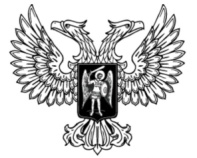 ДонецкАЯ НароднАЯ РеспубликАЗАКОНОБ ОБЩЕСТВАХ С ОГРАНИЧЕННОЙ ОТВЕТСТВЕННОСТЬЮ Принят Постановлением Народного Совета 28 декабря 2020 годаГлава 1. Общие положенияСтатья 1. Отношения, регулируемые настоящим Законом1. Настоящий Закон определяет в соответствии с Гражданским кодексом Донецкой Народной Республики правовое положение общества с ограниченной ответственностью, права и обязанности его участников, порядок создания, реорганизации и ликвидации общества с ограниченной ответственностью.2. Особенности правового положения, порядка создания, реорганизации и ликвидации обществ с ограниченной ответственностью в сферах банковской, страховой, частной охранной и инвестиционной деятельности, а также в области производства сельскохозяйственной продукции, ипотечных агентов и специализированных обществ определяются законами.Статья 2. Основные положения об обществах с ограниченной ответственностью1. Обществом с ограниченной ответственностью (далее – общество) признается созданное одним или несколькими лицами хозяйственное общество, уставный капитал которого разделен на доли; участники общества не отвечают по его обязательствам и несут риск убытков, связанных с деятельностью общества, в пределах стоимости принадлежащих им долей в уставном капитале общества.Участники общества, не полностью оплатившие доли, несут солидарную ответственность по обязательствам общества в пределах стоимости неоплаченной части принадлежащих им долей в уставном капитале общества.2. Общество имеет в собственности обособленное имущество, учитываемое на его самостоятельном балансе, может от своего имени приобретать и осуществлять имущественные и личные неимущественные права, нести обязанности, быть истцом и ответчиком в суде.Общество может иметь гражданские права и нести гражданские обязанности, необходимые для осуществления любых видов деятельности, не запрещенных законами, если это не противоречит предмету и целям деятельности, определенно ограниченным уставом общества.Отдельными видами деятельности, перечень которых определяется законом, общество может заниматься только на основании специального разрешения (лицензии). Если условиями предоставления специального разрешения (лицензии) на осуществление определенного вида деятельности предусмотрено требование осуществлять такую деятельность как исключительную, общество в течение срока действия специального разрешения (лицензии) вправе осуществлять только виды деятельности, предусмотренные специальным разрешением (лицензией), и сопутствующие виды деятельности.3. Общество считается созданным как юридическое лицо с момента его государственной регистрации в порядке, установленном законом, регулирующим отношения, возникающие в связи с государственной регистрацией юридических лиц.Общество создается без ограничения срока, если иное не установлено его уставом.4. Общество вправе в установленном порядке открывать банковские счета на территории Донецкой Народной Республики и за ее пределами.5. Общество вправе иметь печать, штампы и бланки со своим наименованием, собственную эмблему, а также зарегистрированный в установленном порядке товарный знак и другие средства индивидуализации. Законом может быть предусмотрена обязанность общества использовать печать. Сведения о наличии печати должны содержаться в уставе общества.6. Общество, одним из участников которого является государственное унитарное предприятие, при осуществлении модернизации, реконструкции, технического перевооружения основных средств, вправе получать льготы и преференции в порядке, предусмотренном Правительством Донецкой Народной Республики.Статья 3. Ответственность общества1. Общество несет ответственность по своим обязательствам всем принадлежащим ему имуществом.2. Общество не отвечает по обязательствам своих участников.3. В случае несостоятельности (банкротства) общества по вине его участников или по вине других лиц, которые имеют право давать обязательные для общества указания либо иным образом имеют возможность определять его действия, на указанных участников или других лиц в случае недостаточности имущества общества может быть возложена субсидиарная ответственность по его обязательствам.4. Исключение общества из Единого государственного реестра юридических лиц и физических лиц – предпринимателей (далее – Единый государственный реестр) в порядке, установленном законом, регулирующим отношения в сфере государственной регистрации юридических лиц, для недействующих юридических лиц, влечет последствия, предусмотренные Гражданским кодексом Донецкой Народной Республики для отказа основного должника от исполнения обязательства. В данном случае, если неисполнение обязательств общества (в том числе вследствие причинения вреда) обусловлено тем, что лица, указанные в частях 1 – 3 статьи 58 Гражданского кодекса Донецкой Народной Республики, действовали недобросовестно или неразумно, по заявлению кредитора на таких лиц может быть возложена субсидиарная ответственность по обязательствам этого общества.5. Донецкая Народная Республика и муниципальные образования не несут ответственности по обязательствам общества, равно как и общество не несет ответственности по обязательствам Донецкой Народной Республики и муниципальных образований.Статья 4. Фирменное наименование общества и его местонахождение1. Общество должно иметь полное и вправе иметь сокращенное фирменное наименование на русском языке. Общество вправе иметь также полное и (или) сокращенное фирменное наименование на иностранном языке.Полное фирменное наименование общества на русском языке должно содержать полное наименование общества и слова «с ограниченной ответственностью». Сокращенное фирменное наименование общества на русском языке должно содержать полное или сокращенное наименование общества и слова «с ограниченной ответственностью» или аббревиатуру ООО.Фирменное наименование общества на русском языке может содержать иноязычные заимствования в русской транскрипции, за исключением терминов и аббревиатур, отражающих организационно-правовую форму общества.Иные требования к фирменному наименованию общества устанавливаются Гражданским кодексом Донецкой Народной Республики.2. Местонахождение общества определяется местом его государственной регистрации.Статья 5. Филиалы и представительства общества1. Общество может создавать филиалы и открывать представительства по решению общего собрания участников общества, принятому большинством не менее двух третей голосов от общего числа голосов участников общества, если необходимость большего числа голосов для принятия такого решения не предусмотрена уставом общества.Создание обществом филиалов и открытие представительств на территории Донецкой Народной Республики осуществляются с соблюдением требований настоящего Закона и иных законов, а за пределами территории Донецкой Народной Республики также в соответствии с законодательством иностранного государства, на территории которого создаются филиалы или открываются представительства, если иное не предусмотрено международными договорами Донецкой Народной Республики.2. Филиалом общества является его обособленное подразделение, расположенное вне местонахождения общества и осуществляющее все его функции или их часть, в том числе функции представительства.3. Представительством общества является его обособленное подразделение, расположенное вне местонахождения общества, представляющее интересы общества и осуществляющее их защиту.4. Филиал и представительство общества не являются юридическими лицами и действуют на основании утвержденных обществом положений. Филиал и представительство наделяются имуществом создавшим их обществом.Руководители филиалов и представительств общества назначаются обществом и действуют на основании его доверенности.Филиалы и представительства общества осуществляют свою деятельность от имени создавшего их общества. Ответственность за деятельность филиала и представительства общества несет создавшее их общество.5. Филиалы и представительства общества должны быть указаны в Едином государственном реестре.Статья 6. Дочерние и зависимые общества1. Общество может иметь дочерние и зависимые хозяйственные общества с правами юридического лица, созданные на территории Донецкой Народной Республики в соответствии с настоящим Законом и иными законами, а за пределами территории Донецкой Народной Республики также в соответствии с законодательством иностранного государства, на территории которого создано дочернее или зависимое хозяйственное общество, если иное не предусмотрено международными договорами Донецкой Народной Республики.2. Общество признается дочерним, если другое (основное) хозяйственное общество или товарищество в силу преобладающего участия в его уставном капитале, либо в соответствии с заключенным между ними договором, либо иным образом имеет возможность определять решения, принимаемые таким обществом.3. Дочернее общество не отвечает по долгам основного хозяйственного общества (товарищества).Основное хозяйственное общество (товарищество), которое имеет право давать дочернему обществу обязательные для него указания, отвечает солидарно с дочерним обществом по сделкам, заключенным последним во исполнение таких указаний.В случае несостоятельности (банкротства) дочернего общества по вине основного хозяйственного общества (товарищества) последнее несет при недостаточности имущества дочернего общества субсидиарную ответственность по его долгам.Участники дочернего общества вправе требовать возмещения основным обществом (товариществом) убытков, причиненных по его вине дочернему обществу.4. Общество признается зависимым, если другое (преобладающее, участвующее) хозяйственное общество имеет более двадцати процентов уставного капитала первого общества.Общество, которое приобрело более двадцати процентов голосующих акций акционерного общества или более двадцати процентов уставного капитала другого общества, обязано незамедлительно опубликовать сведения об этом в органе печати, в котором публикуются данные о государственной регистрации юридических лиц.Статья 7. Участники общества1. Участниками общества могут быть физические и юридические лица.Законом может быть запрещено или ограничено участие отдельных категорий физических лиц в обществах.2. Государственные органы и органы местного самоуправления не вправе выступать участниками обществ, если иное не установлено законом.Общество может быть учреждено одним лицом, которое становится его единственным участником. Общество может впоследствии стать обществом с одним участником.Общество не может иметь в качестве единственного участника другое хозяйственное общество, состоящее из одного лица.Положения настоящего Закона распространяются на общества с одним участником постольку, поскольку настоящим Законом не предусмотрено иное и поскольку это не противоречит существу соответствующих отношений.3. Число участников общества не должно быть более пятидесяти.В случае, если число участников общества превысит установленный настоящей частью предел, общество в течение года должно преобразоваться в открытое акционерное общество или в производственный кооператив. Если в течение указанного срока общество не будет преобразовано и число участников общества не уменьшится до установленного настоящей частью предела, оно подлежит ликвидации в судебном порядке по требованию органа, осуществляющего государственную регистрацию юридических лиц, либо иных государственных органов или органов местного самоуправления, которым право на предъявление такого требования предоставлено законом.Статья 8. Права участников общества1. Участники общества вправе:1) участвовать в управлении делами общества в порядке, установленном настоящим Законом и уставом общества;2) получать информацию о деятельности общества и знакомиться с его книгами, относящимися к документации бухгалтерского учета, и иной документацией в установленном его уставом порядке;3) принимать участие в распределении прибыли;4) продать или осуществить отчуждение иным образом своей доли или части доли в уставном капитале общества одному или нескольким участникам данного общества либо другому лицу в порядке, предусмотренном настоящим Законом и уставом общества;5) выйти из общества путем отчуждения своей доли обществу, если такая возможность предусмотрена уставом общества, или потребовать приобретения обществом доли в случаях, предусмотренных настоящим Законом;6) получить в случае ликвидации общества часть имущества, оставшегося после расчетов с кредиторами, или его стоимость;7) иметь другие права, предусмотренные настоящим Законом.2. Помимо прав, предусмотренных настоящим Законом, устав общества может предусматривать иные права (дополнительные права) участника (участников) общества. Указанные права могут быть предусмотрены уставом общества при его учреждении или предоставлены участнику (участникам) общества по решению общего собрания участников общества, принятому всеми участниками общества единогласно.Дополнительные права, предоставленные определенному участнику общества, в случае отчуждения его доли или части доли к приобретателю доли или части доли не переходят.Прекращение или ограничение дополнительных прав, предоставленных всем участникам общества, осуществляется по решению общего собрания участников общества, принятому всеми участниками общества единогласно. Прекращение или ограничение дополнительных прав, предоставленных определенному участнику общества, осуществляется по решению общего собрания участников общества, принятому большинством не менее двух третей голосов от общего числа голосов участников общества, при условии, если участник общества, которому принадлежат такие дополнительные права, голосовал за принятие такого решения или дал письменное согласие.Участник общества, которому предоставлены дополнительные права, может отказаться от осуществления принадлежащих ему дополнительных прав, направив письменное уведомление об этом обществу. С момента получения обществом указанного уведомления дополнительные права участника общества прекращаются.3. Учредители (участники) общества вправе заключить договор об осуществлении прав участников общества, по которому они обязуются осуществлять определенным образом свои права и (или) воздерживаться (отказываться) от осуществления указанных прав, в том числе голосовать определенным образом на общем собрании участников общества, согласовывать вариант голосования с другими участниками, продавать долю или часть доли по определенной данным договором цене и (или) при наступлении определенных обстоятельств либо воздерживаться (отказываться) от отчуждения доли или части доли до наступления определенных обстоятельств, а также осуществлять согласованно иные действия, связанные с управлением обществом, с созданием, деятельностью, реорганизацией и ликвидацией общества. Такой договор заключается в письменной форме путем составления одного документа, подписанного сторонами.Участники общества, заключившие договор, указанный в абзаце первом настоящей части, обязаны уведомить общество о факте его заключения не позднее 15 дней со дня его заключения. По соглашению сторон такого договора уведомление обществу может быть направлено одной из его сторон. В случае неисполнения данной обязанности участники общества, не являющиеся сторонами указанного договора, вправе требовать возмещения причиненных им убытков.Статья 9. Обязанности участников общества1. Участники общества обязаны:1) оплачивать доли в уставном капитале общества в порядке, в размерах и в сроки, которые предусмотрены настоящим Законом и договором об учреждении общества;2) не разглашать информацию о деятельности общества, в отношении которой установлено требование об обеспечении ее конфиденциальности.Участники общества несут и другие обязанности, предусмотренные настоящим Законом.2. Помимо обязанностей, предусмотренных настоящим Законом, устав общества может предусматривать иные обязанности (дополнительные обязанности) участника (участников) общества. Указанные обязанности могут быть предусмотрены уставом общества при его учреждении или возложены на всех участников общества по решению общего собрания участников общества, принятому всеми участниками общества единогласно. Возложение дополнительных обязанностей на определенного участника общества осуществляется по решению общего собрания участников общества, принятому большинством не менее двух третей голосов от общего числа голосов участников общества, при условии, если участник общества, на которого возлагаются такие дополнительные обязанности, голосовал за принятие такого решения или дал письменное согласие.Дополнительные обязанности, возложенные на определенного участника общества, в случае отчуждения его доли или части доли к приобретателю доли или части доли не переходят.Дополнительные обязанности могут быть прекращены по решению общего собрания участников общества, принятому всеми участниками общества единогласно.Статья 10. Исключение участника общества из обществаУчастники общества, доли которых в совокупности составляют не менее чем десять процентов уставного капитала общества, вправе требовать в судебном порядке исключения из общества участника, который грубо нарушает свои обязанности либо своими действиями (бездействием) делает невозможной деятельность общества или существенно ее затрудняет.Глава 2. Учреждение обществаСтатья 11. Порядок учреждения общества1. Учреждение общества осуществляется по решению его учредителей или учредителя. Решение об учреждении общества принимается собранием учредителей общества. В случае учреждения общества одним лицом решение о его учреждении принимается этим лицом единолично.2. В решении об учреждении общества должны быть отражены результаты голосования учредителей общества и принятые ими решения по вопросам об учреждении общества, об определении фирменного наименования общества, местонахождения общества, размера уставного капитала общества, об утверждении устава общества либо о том, что общество действует на основании типового устава, утвержденного уполномоченным Правительством Донецкой Народной Республики республиканским органом исполнительной власти, об избрании или о назначении органов управления общества, а также об образовании ревизионной комиссии или избрании ревизора общества, если такие органы предусмотрены уставом общества либо являются обязательными в соответствии с настоящим Законом.При учреждении общества учредители или учредитель могут утвердить аудитора общества, а в случаях, если в отношении общества законодательством предусмотрено проведение обязательного аудита, учредители или учредитель должны принять такое решение.В случае учреждения общества одним лицом решение об учреждении общества должно определять размер уставного капитала общества, порядок и сроки его оплаты, а также размер и номинальную стоимость доли учредителя.3. Решения об учреждении общества, утверждении его устава либо о том, что общество действует на основании типового устава, утвержденного уполномоченным Правительством Донецкой Народной Республики республиканским органом исполнительной власти, утверждении денежной оценки ценных бумаг, других вещей или имущественных прав либо иных имеющих денежную оценку прав, вносимых учредителями общества для оплаты долей в уставном капитале общества, принимаются учредителями общества единогласно.4. Избрание органов управления общества, образование ревизионной комиссии или избрание ревизора общества и утверждение аудитора общества осуществляются большинством не менее трех четвертей голосов от общего числа голосов учредителей общества.Если к моменту избрания органов управления общества, образования ревизионной комиссии или избрания ревизора общества и утверждения аудитора общества размер долей каждого из учредителей общества не определен, каждый учредитель общества при голосовании имеет один голос.5. Учредители общества заключают в письменной форме договор об учреждении общества, определяющий порядок осуществления ими совместной деятельности по учреждению общества, размер уставного капитала общества, размер и номинальную стоимость доли каждого из учредителей общества, а также размер, порядок и сроки оплаты таких долей в уставном капитале общества.Договор об учреждении общества не является учредительным документом общества.6. Учредители общества несут солидарную ответственность по обязательствам, связанным с учреждением общества и возникшим до его государственной регистрации. Общество несет ответственность по обязательствам учредителей общества, связанным с его учреждением, только в случае последующего одобрения их действий общим собранием участников общества. При этом размер ответственности общества в любом случае не может превышать одну пятую оплаченного уставного капитала общества.7. Особенности учреждения общества с участием иностранных инвесторов определяются законом.8. Сведения о размере и номинальной стоимости доли каждого участника общества вносятся в Единый государственный реестр в соответствии с законом, регулирующим отношения в сфере государственной регистрации юридических лиц. При этом сведения о номинальной стоимости долей участников общества при его учреждении определяются исходя из положений договора об учреждении общества или решения единственного учредителя общества, в том числе в случае, если эти доли не оплачены в полном объеме и подлежат оплате в порядке и в сроки, которые предусмотрены настоящим Законом.Статья 12. Устав общества1. Учредительным документом общества является устав общества.Общество действует на основании утвержденного его учредителями (участниками) устава общества либо типового устава, утвержденного уполномоченным Правительством Донецкой Народной Республики республиканским органом исполнительной власти (далее – типовой устав). Указанный республиканский орган исполнительной власти в течение трех рабочих дней со дня официального опубликования нормативного правового акта, которым утвержден типовой устав, обязан направить типовой устав в орган, осуществляющий государственную регистрацию юридических лиц, для размещения типового устава на официальном сайте такого органа. Нормативный правовой акт об утверждении типового устава вступает в силу в срок, установленный этим нормативным правовым актом, но не ранее чем по истечении пятнадцати дней после дня его официального опубликования.О том, что общество действует на основании типового устава, общество сообщает в орган, осуществляющий государственную регистрацию юридических лиц, в порядке, установленном Законом о государственной регистрации юридических лиц.Изменения в типовой устав вносятся уполномоченным Правительством Донецкой Народной Республики республиканским органом исполнительной власти в порядке, установленном абзацем вторым настоящей части, и вступают в силу в срок, установленный нормативным правовым актом, предусматривающим внесение таких изменений, но не ранее чем по истечении пятнадцати дней после дня официального опубликования указанного нормативного правового акта.2. Устав общества, утвержденный учредителями (участниками) общества, должен содержать:1) полное и сокращенное фирменное наименование общества;2) сведения о местонахождении общества;3) сведения о составе и компетенции органов общества, в том числе о вопросах, составляющих исключительную компетенцию общего собрания участников общества, о порядке принятия органами общества решений, в том числе о вопросах, решения по которым принимаются единогласно или квалифицированным большинством голосов;4) сведения о размере уставного капитала общества;5) права и обязанности участников общества;6) сведения о порядке и последствиях выхода участника общества из общества, если право на выход из общества предусмотрено уставом общества;7) сведения о порядке перехода доли или части доли в уставном капитале общества к другому лицу;8) сведения о порядке хранения документов общества и о порядке предоставления обществом информации участникам общества и другим лицам;9) иные сведения, предусмотренные настоящим Законом.Устав общества может также содержать иные положения, не противоречащие настоящему Закону и иным законам.3. Типовой устав должен содержать сведения, предусмотренные частью 2 настоящей статьи, за исключением сведений, предусмотренных пунктами 1, 2 и 4 указанной части.4. По требованию участника общества, аудитора или любого заинтересованного лица общество обязано в разумные сроки предоставить им возможность ознакомиться с уставом общества, в том числе с изменениями, либо уведомить любое заинтересованное лицо о том, что общество действует на основании типового устава, ознакомиться с которым можно бесплатно в открытом доступе на официальном сайте органа, осуществляющего государственную регистрацию юридических лиц. Общество обязано по требованию участника общества предоставить ему копию действующего устава общества. Плата, взимаемая обществом за предоставление копий, не может превышать затраты на их изготовление.5. Изменения в устав общества, утвержденный учредителями (участниками) общества, вносятся по решению общего собрания участников общества.Изменения, внесенные в устав общества, утвержденный учредителями (участниками) общества, подлежат государственной регистрации в порядке, предусмотренном статьей 13 настоящего Закона для регистрации общества.Изменения, внесенные в устав общества, утвержденный учредителями (участниками) общества, приобретают силу для третьих лиц с момента их государственной регистрации, а в случаях, установленных настоящим Законом, с момента уведомления органа, осуществляющего государственную регистрацию.Участники общества, действующего на основании типового устава, вправе в любой момент принять решение о том, что общество в дальнейшем не будет действовать на основании типового устава, и утвердить устав общества в порядке, установленном настоящим Законом, с указанием сведений, предусмотренных частью 2 настоящей статьи.Участники общества, действующего на основании устава, утвержденного учредителями (участниками) общества, вправе в любой момент принять решение о том, что общество в дальнейшем будет действовать на основании типового устава. Сведения о том, что общество действует на основании типового устава, представляются в орган, осуществляющий государственную регистрацию юридических лиц, в порядке, установленном законом о государственной регистрации юридических лиц.Статья 13. Государственная регистрация обществаОбщество подлежит государственной регистрации в органе, осуществляющем государственную регистрацию юридических лиц, в порядке, установленном законом, регулирующим отношения в сфере государственной регистрации юридических лиц и физических лиц – предпринимателей.Глава 3. Уставный капитал общества. Имущество обществаСтатья 14. Уставный капитал общества. Доли в уставном капитале общества1. Уставный капитал общества составляется из номинальной стоимости долей его участников.Размер уставного капитала общества должен быть не менее чем десять тысяч российских рублей.Размер уставного капитала общества и номинальная стоимость долей участников общества определяются в российских рублях.Уставный капитал общества определяет минимальный размер его имущества, гарантирующего интересы его кредиторов.2. Размер доли участника общества в уставном капитале общества определяется в процентах или в виде дроби. Размер доли участника общества должен соответствовать соотношению номинальной стоимости его доли и уставного капитала общества.Действительная стоимость доли участника общества соответствует части стоимости чистых активов общества, пропорциональной размеру его доли.3. Уставом общества может быть ограничен максимальный размер доли участника общества. Уставом общества может быть ограничена возможность изменения соотношения долей участников общества. Такие ограничения не могут быть установлены в отношении отдельных участников общества. Указанные положения могут быть предусмотрены уставом общества при его учреждении, а также внесены в устав общества, изменены и исключены из устава общества по решению общего собрания участников общества, принятому всеми участниками общества единогласно.В случае если устав общества содержит ограничения, предусмотренные настоящей частью, лицо, которое приобрело долю в уставном капитале общества с нарушением требований настоящей части и соответствующих положений устава общества, вправе голосовать на общем собрании участников общества частью доли, размер которой не превышает установленный уставом общества максимальный размер доли участника общества.Статья 15. Оплата долей в уставном капитале общества1. Оплата долей в уставном капитале общества может осуществляться деньгами, ценными бумагами, другими вещами или имущественными правами либо иными имеющими денежную оценку правами.2. Денежная оценка имущества, вносимого для оплаты долей в уставном капитале общества, утверждается решением общего собрания участников общества, принимаемым всеми участниками общества единогласно.Если номинальная стоимость или увеличение номинальной стоимости доли участника общества в уставном капитале общества, оплачиваемой неденежными средствами, составляет более чем двадцать тысяч российских рублей, в целях определения стоимости этого имущества должен привлекаться независимый оценщик при условии, что иное не предусмотрено законом. Номинальная стоимость или увеличение номинальной стоимости доли участника общества, оплачиваемой такими неденежными средствами, не может превышать сумму оценки указанного имущества, определенную независимым оценщиком.В случае оплаты долей в уставном капитале общества неденежными средствами участники общества и независимый оценщик солидарно несут при недостаточности имущества общества субсидиарную ответственность по его обязательствам в размере завышения стоимости имущества, внесенного для оплаты долей в уставном капитале общества в течение трех лет с момента государственной регистрации общества или внесения в устав общества предусмотренных статьей 19 настоящего Закона изменений.Уставом общества могут быть установлены виды имущества, которое не может быть внесено для оплаты долей в уставном капитале общества.3. В случае прекращения у общества права пользования имуществом до истечения срока, на который такое имущество было передано в пользование обществу для оплаты доли, участник общества, передавший имущество, обязан предоставить обществу по его требованию денежную компенсацию, равную плате за пользование таким же имуществом на подобных условиях в течение оставшегося срока пользования имуществом. Денежная компенсация должна быть предоставлена единовременно в разумный срок с момента предъявления обществом требования о ее предоставлении, если иной порядок предоставления денежной компенсации не установлен решением общего собрания участников общества. Данное решение принимается общим собранием участников общества без учета голосов участника общества, передавшего обществу для оплаты своей доли право пользования имуществом, которое прекратилось досрочно.Договором об учреждении общества или в случае учреждения общества одним лицом решением об учреждении общества могут быть предусмотрены иные способы и иной порядок предоставления участником общества компенсации досрочного прекращения права пользования имуществом, переданным им в пользование обществу для оплаты доли в уставном капитале общества.В случае непредоставления в установленный срок компенсации доля или часть доли в уставном капитале общества, пропорциональные неоплаченной сумме (стоимости) компенсации, переходят к обществу. Такая доля или часть доли должна быть реализована обществом в порядке и в сроки, которые установлены статьей 24 настоящего Закона.4. Имущество, переданное участником общества в пользование обществу для оплаты своей доли, в случае выхода или исключения такого участника из общества остается в пользовании общества в течение срока, на который данное имущество было передано, если иное не предусмотрено договором об учреждении общества.Статья 16. Порядок оплаты долей в уставном капитале общества при его учреждении1. Каждый учредитель общества должен оплатить полностью свою долю в уставном капитале общества в течение срока, который определен договором об учреждении общества или в случае учреждения общества одним лицом решением об учреждении общества. Срок такой оплаты не может превышать четыре месяца с момента государственной регистрации общества. При этом доля каждого учредителя общества может быть оплачена по цене не ниже ее номинальной стоимости.Не допускается освобождение учредителя общества от обязанности оплатить долю в уставном капитале общества.2. В случае неполной оплаты доли в уставном капитале общества в течение срока, определяемого в соответствии с частью 1 настоящей статьи, неоплаченная часть доли переходит к обществу. Такая часть доли должна быть реализована обществом в порядке и в сроки, которые установлены статьей 24 настоящего Закона.Договором об учреждении общества может быть предусмотрено взыскание неустойки (штрафа, пени) за неисполнение обязанности по оплате долей в уставном капитале общества.Доля учредителя общества, если иное не предусмотрено уставом общества, предоставляет право голоса только в пределах оплаченной части принадлежащей ему доли.Статья 17. Увеличение уставного капитала общества1. Увеличение уставного капитала общества допускается только после его полной оплаты.2. Увеличение уставного капитала общества может осуществляться за счет имущества общества, и (или) за счет дополнительных вкладов участников общества, и (или), если это не запрещено уставом общества, за счет вкладов третьих лиц, принимаемых в общество.3. Факт принятия решения общего собрания участников общества об увеличении уставного капитала и состав участников общества, присутствовавших при принятии указанного решения, должны быть подтверждены путем нотариального удостоверения. Решение единственного участника общества об увеличении уставного капитала подтверждается его подписью, подлинность которой должна быть засвидетельствована нотариусом.Статья 18. Увеличение уставного капитала общества за счет его имущества1. Увеличение уставного капитала общества за счет его имущества осуществляется по решению общего собрания участников общества, принятому большинством не менее двух третей голосов от общего числа голосов участников общества, если необходимость большего числа голосов для принятия такого решения не предусмотрена уставом общества.Решение об увеличении уставного капитала общества за счет имущества общества может быть принято только на основании данных бухгалтерской отчетности общества за год, предшествующий году, в течение которого принято такое решение.2. Сумма, на которую увеличивается уставный капитал общества за счет имущества общества, не должна превышать разницу между стоимостью чистых активов общества и суммой уставного капитала и резервного фонда общества.3. При увеличении уставного капитала общества в соответствии с настоящей статьей пропорционально увеличивается номинальная стоимость долей всех участников общества без изменения размеров их долей.4. Заявление о государственной регистрации изменений, вносимых в устав общества, утвержденный учредителями (участниками) общества, в связи с увеличением уставного капитала общества, должно быть подписано лицом, осуществляющим функции единоличного исполнительного органа общества. В заявлении подтверждается соблюдение обществом требований частей 1 и 2 настоящей статьи.Данное заявление и иные документы для государственной регистрации изменений, вносимых в устав общества, утвержденный учредителями (участниками) общества, в связи с увеличением уставного капитала общества, а также изменений номинальной стоимости долей участников общества должны быть представлены в орган, осуществляющий государственную регистрацию юридических лиц, в течение месяца со дня принятия решения об увеличении уставного капитала общества за счет его имущества.Такие изменения приобретают силу для третьих лиц с момента их государственной регистрации.В случае если общество действует на основании типового устава, в течение месяца со дня принятия решения об увеличении уставного капитала общества за счет его имущества общество сообщает в орган, осуществляющий государственную регистрацию юридических лиц, в порядке, установленном законом, регулирующим отношения в сфере государственной регистрации юридических лиц и физических лиц — предпринимателей, об увеличении уставного капитала, а также об изменении номинальной стоимости долей участников общества.Статья 19. Увеличение уставного капитала общества за счет дополнительных вкладов его участников и вкладов третьих лиц, принимаемых в общество1. Общее собрание участников общества большинством не менее двух третей голосов от общего числа голосов участников общества, если необходимость большего числа голосов для принятия такого решения не предусмотрена уставом общества, может принять решение об увеличении уставного капитала общества за счет внесения дополнительных вкладов участниками общества. Таким решением должна быть определена общая стоимость дополнительных вкладов, а также установлено единое для всех участников общества соотношение между стоимостью дополнительного вклада участника общества и суммой, на которую увеличивается номинальная стоимость его доли. Указанное соотношение устанавливается исходя из того, что номинальная стоимость доли участника общества может увеличиваться на сумму, равную или меньшую стоимости его дополнительного вклада.Каждый участник общества вправе внести дополнительный вклад, не превышающий части общей стоимости дополнительных вкладов, пропорциональной размеру доли этого участника в уставном капитале общества. Дополнительные вклады могут быть внесены участниками общества в течение двух месяцев со дня принятия общим собранием участников общества решения, указанного в абзаце первом настоящей части, если уставом общества или решением общего собрания участников общества не установлен иной срок.Не позднее месяца со дня окончания срока внесения дополнительных вкладов общее собрание участников общества должно принять решение об утверждении итогов внесения дополнительных вкладов участниками общества и о внесении в устав общества, утвержденный учредителями (участниками) общества, изменений, связанных с увеличением размера уставного капитала общества. При этом номинальная стоимость доли каждого участника общества, внесшего дополнительный вклад, увеличивается в соответствии с указанным в абзаце первом настоящей части соотношением.2. Общее собрание участников общества может принять решение об увеличении его уставного капитала на основании заявления участника общества (заявлений участников общества) о внесении дополнительного вклада и (или), если это не запрещено уставом общества, заявления третьего лица (заявлений третьих лиц) о принятии его в общество и внесении вклада. Такое решение принимается всеми участниками общества единогласно.В заявлении участника общества и в заявлении третьего лица должны быть указаны размер и состав вклада, порядок и срок его внесения, а также размер доли, которую участник общества или третье лицо хотели бы иметь в уставном капитале общества. В заявлении могут быть указаны и иные условия внесения вкладов и вступления в общество.Одновременно с решением об увеличении уставного капитала общества на основании заявления участника общества или заявлений участников общества о внесении им или ими дополнительного вклада должно быть принято решение о внесении в устав общества, утвержденный учредителями (участниками) общества, изменений в связи с увеличением уставного капитала общества, а также решение об увеличении номинальной стоимости доли участника общества или долей участников общества, подавших заявления о внесении дополнительного вклада, и в случае необходимости решение об изменении размеров долей участников общества. Такие решения принимаются всеми участниками общества единогласно. При этом номинальная стоимость доли каждого участника общества, подавшего заявление о внесении дополнительного вклада, увеличивается на сумму, равную или меньшую стоимости его дополнительного вклада.Одновременно с решением об увеличении уставного капитала общества на основании заявления третьего лица или заявлений третьих лиц о принятии его или их в общество и внесении вклада должны быть приняты решения о принятии его или их в общество, о внесении в устав общества, утвержденный учредителями (участниками) общества, изменений в связи с увеличением уставного капитала общества, об определении номинальной стоимости и размера доли или долей третьего лица или третьих лиц, а также об изменении размеров долей участников общества. Такие решения принимаются всеми участниками общества единогласно. Номинальная стоимость доли, приобретаемой каждым третьим лицом, принимаемым в общество, не должна быть больше стоимости его вклада.Внесение дополнительных вкладов участниками общества и вкладов третьими лицами должно быть осуществлено не позднее чем в течение шести месяцев со дня принятия общим собранием участников общества предусмотренных настоящей частью решений.3. Заявление о государственной регистрации предусмотренных настоящей статьей изменений в уставе общества, утвержденном учредителями (участниками) общества, должно быть подписано лицом, осуществляющим функции единоличного исполнительного органа общества. В заявлении подтверждается внесение в полном объеме участниками общества дополнительных вкладов или вкладов третьими лицами. В течение трех лет с момента государственной регистрации соответствующих изменений в уставе общества, утвержденном учредителями (участниками) общества, участники общества солидарно несут при недостаточности имущества общества субсидиарную ответственность по его обязательствам в размере стоимости невнесенных дополнительных вкладов.Указанное заявление и иные документы для государственной регистрации предусмотренных настоящей статьей изменений в связи с увеличением уставного капитала общества, увеличением номинальной стоимости долей участников общества, внесших дополнительные вклады, принятием третьих лиц в общество, определением номинальной стоимости и размера их долей и в случае необходимости с изменением размеров долей участников общества, а также документы, подтверждающие внесение в полном объеме участниками общества дополнительных вкладов или вкладов третьими лицами, должны быть представлены в орган, осуществляющий государственную регистрацию юридических лиц, в течение месяца со дня принятия решения об утверждении итогов внесения дополнительных вкладов участниками общества в соответствии с частью 1 настоящей статьи либо внесения дополнительных вкладов участниками общества или третьими лицами на основании их заявлений.Для третьих лиц такие изменения приобретают силу с момента их государственной регистрации.В случае, если общество действует на основании типового устава, в течение месяца со дня принятия решения об утверждении итогов внесения дополнительных вкладов участниками общества в соответствии с частью 1 настоящей статьи либо внесения дополнительных вкладов участниками общества или третьими лицами на основании их заявлений общество сообщает в орган, осуществляющий государственную регистрацию юридических лиц, в порядке, установленном законом, регулирующим отношения в сфере государственной регистрации юридических лиц и физических лиц —предпринимателей, об увеличении уставного капитала общества, а также об увеличении номинальной стоимости долей участников общества, внесших дополнительные вклады, о принятии третьих лиц в общество, об определении номинальной стоимости и размера их долей и при необходимости об изменении размеров долей участников общества.4. В случае несоблюдения сроков, предусмотренных абзацем третьим части 1, абзацем пятым части 2 и частью 3 настоящей статьи, увеличение уставного капитала общества признается несостоявшимся.5. Если увеличение уставного капитала общества не состоялось, общество обязано в разумный срок вернуть участникам общества и третьим лицам, которые внесли вклады деньгами, их вклады, а в случае невозврата вкладов в указанный срок также уплатить проценты в порядке и в сроки, предусмотренные статьей 496 Гражданского кодекса Донецкой Народной Республики.Участникам общества и третьим лицам, которые внесли неденежные вклады, общество обязано в разумный срок вернуть их вклады, а в случае невозврата вкладов в указанный срок также возместить упущенную выгоду, обусловленную невозможностью использовать внесенное в качестве вклада имущество.6. По решению общего собрания участников общества, принятому всеми участниками общества единогласно, участники общества в счет внесения ими дополнительных вкладов и (или) третьи лица в счет внесения ими вкладов вправе зачесть денежные требования к обществу.Статья 20. Уменьшение уставного капитала общества1. Общество вправе, а в случаях, предусмотренных настоящим Законом, обязано уменьшить свой уставный капитал.Уменьшение уставного капитала общества может осуществляться путем уменьшения номинальной стоимости долей всех участников общества в уставном капитале общества и (или) погашения долей, принадлежащих обществу.Общество не вправе уменьшать свой уставный капитал, если в результате такого уменьшения его размер станет меньше минимального размера уставного капитала, определенного в соответствии с настоящим Законом на дату представления документов для государственной регистрации соответствующих изменений в уставе общества, утвержденном учредителями (участниками) общества, или на дату представления обществом, действующим на основании типового устава, документов для внесения соответствующих изменений в Единый государственный реестр, а в случаях, если в соответствии с настоящим Законом общество обязано уменьшить свой уставный капитал, на дату государственной регистрации общества.Уменьшение уставного капитала общества путем уменьшения номинальной стоимости долей всех участников общества должно осуществляться с сохранением размеров долей всех участников общества.2. В течение трех рабочих дней после принятия обществом решения об уменьшении его уставного капитала общество обязано сообщить о таком решении в орган, осуществляющий государственную регистрацию юридических лиц, и дважды с периодичностью один раз в месяц опубликовать в органе печати, в котором публикуются данные о государственной регистрации юридических лиц, уведомление об уменьшении его уставного капитала.3. В уведомлении об уменьшении уставного капитала общества указываются:1) полное и сокращенное наименование общества, сведения о местонахождении общества;2) размер уставного капитала общества и величина, на которую он уменьшается;3) способ, порядок и условия уменьшения уставного капитала общества;4) описание порядка и условий заявления кредиторами общества требования, предусмотренного частью 5 настоящей статьи, с указанием адреса (местонахождения) постоянно действующего исполнительного органа общества, дополнительных адресов, по которым могут быть заявлены такие требования, а также способов связи с обществом (номера телефонов, факсов, адреса электронной почты и другие сведения).4. Кредитор общества, если его права требования возникли до опубликования уведомления об уменьшении уставного капитала общества, не позднее чем в течение тридцати дней с даты последнего опубликования такого уведомления вправе потребовать от общества досрочного исполнения соответствующего обязательства, а при невозможности досрочного исполнения такого обязательства его прекращения и возмещения связанных с этим убытков. Срок исковой давности для обращения в суд с данным требованием составляет шесть месяцев со дня последнего опубликования уведомления об уменьшении уставного капитала общества.5. Суд вправе отказать в удовлетворении требования, указанного в части 4 настоящей статьи, в случае, если общество докажет, что:1) в результате уменьшения его уставного капитала права кредиторов не нарушаются;2) предоставленное обеспечение является достаточным для надлежащего исполнения соответствующего обязательства.Статья 21. Переход доли или части доли участника общества в уставном капитале общества к другим участникам общества и третьим лицам1. Переход доли или части доли в уставном капитале общества к одному или нескольким участникам данного общества либо к третьим лицам осуществляется на основании сделки, в порядке правопреемства или на ином законном основании.2. Участник общества вправе продать или осуществить отчуждение иным образом своей доли или части доли в уставном капитале общества одному или нескольким участникам данного общества. Согласие других участников общества или общества на совершение такой сделки не требуется, если иное не предусмотрено уставом общества.Продажа либо отчуждение иным образом доли или части доли в уставном капитале общества третьим лицам допускается с соблюдением требований, предусмотренных настоящим Законом, если это не запрещено уставом общества.3. Доля участника общества может быть отчуждена до полной ее оплаты только в части, в которой она оплачена.4. Участники общества пользуются преимущественным правом покупки доли или части доли участника общества по цене предложения третьему лицу или по отличной от цены предложения третьему лицу и заранее определенной уставом общества цене (далее – заранее определенная уставом цена) пропорционально размерам своих долей, если уставом общества не предусмотрен иной порядок осуществления преимущественного права покупки доли или части доли.Уставом общества может быть предусмотрено преимущественное право покупки обществом доли или части доли, принадлежащих участнику общества, по цене предложения третьему лицу или по заранее определенной уставом цене, если другие участники общества не использовали свое преимущественное право покупки доли или части доли участника общества. При этом осуществление обществом преимущественного права покупки доли или части доли по заранее определенной уставом цене допускается только при условии, что цена покупки обществом доли или части доли не ниже установленной для участников общества цены.Цена покупки доли или части доли в уставном капитале может устанавливаться уставом общества в твердой денежной сумме или на основании одного из критериев, определяющих стоимость доли (стоимость чистых активов общества, балансовая стоимость активов общества на последнюю отчетную дату, чистая прибыль общества и другие). Заранее определенная уставом цена покупки доли или части доли должна быть одинаковой для всех участников общества вне зависимости от принадлежности такой доли или такой части доли в уставном капитале общества.Положения, устанавливающие преимущественное право покупки доли или части доли в уставном капитале участниками общества или обществом по заранее определенной уставом цене, в том числе изменение размера такой цены или порядка ее определения, могут быть предусмотрены уставом общества при его учреждении или при внесении изменений в устав общества по решению общего собрания участников общества, принятому всеми участниками общества единогласно. Исключение из устава общества положений, устанавливающих преимущественное право покупки доли или части доли в уставном капитале общества по заранее определенной уставом цене, осуществляется по решению общего собрания участников общества, принятому двумя третями голосов от общего числа голосов участников общества.Уставом общества может быть предусмотрена возможность участников общества или общества воспользоваться преимущественным правом покупки не всей доли или не всей части доли в уставном капитале общества, предлагаемых для продажи. При этом оставшаяся доля или часть доли может быть продана третьему лицу после частичной реализации указанного права обществом или его участниками по цене и на условиях, которые были сообщены обществу и его участникам, либо по цене не ниже заранее определенной уставом цены. Положения, устанавливающие подобную возможность, могут быть предусмотрены уставом общества при его учреждении или при внесении изменений в устав общества по решению общего собрания участников общества, принятому всеми участниками общества единогласно. Исключение из устава общества указанных положений осуществляется по решению общего собрания участников общества, принятому двумя третями голосов от общего числа участников общества.Уставом общества может предусматриваться возможность предложения доли или части доли в уставном капитале общества всем участникам общества непропорционально размерам их долей. Положения, устанавливающие порядок осуществления участниками общества преимущественного права покупки доли или части доли в уставном капитале общества непропорционально размерам долей участников общества, могут быть предусмотрены уставом общества при его учреждении или при внесении изменений в устав общества по решению общего собрания участников общества, принятому всеми участниками общества единогласно. Исключение из устава общества указанных положений осуществляется по решению общего собрания участников общества, принятому большинством не менее двух третей голосов от общего числа голосов участников общества, если необходимость большего числа голосов для принятия такого решения не предусмотрена уставом общества.Уставом общества не может предусматриваться предоставление одновременно преимущественного права покупки доли или части доли участника общества по цене предложения третьему лицу и преимущественного права покупки доли или части доли участника общества по заранее определенной уставом цене. Установление преимущественного права покупки по заранее определенной уставом цене в отношении отдельного участника общества либо отдельной доли или отдельной части доли в уставном капитале общества не допускается.Уступка указанных преимущественных прав покупки доли или части доли в уставном капитале общества не допускается.5. Участник общества, намеренный продать свою долю или часть доли в уставном капитале общества третьему лицу, обязан известить в письменной форме об этом остальных участников общества и само общество путем направления через общество за свой счет нотариально удостоверенной оферты, адресованной этим лицам и содержащей указание цены и других условий продажи. Оферта о продаже доли или части доли в уставном капитале общества считается полученной всеми участниками общества в момент ее получения обществом. При этом она может быть акцептована лицом, являющимся участником общества на момент акцепта, а также обществом в случаях, предусмотренных настоящим Законом. Оферта считается неполученной, если в срок не позднее дня ее получения обществом участнику общества поступило извещение о ее отзыве. Отзыв оферты о продаже доли или части доли после ее получения обществом допускается только с согласия всех участников общества, если иное не предусмотрено уставом общества.Участники общества вправе воспользоваться преимущественным правом покупки доли или части доли в уставном капитале общества в течение тридцати дней с даты получения оферты обществом.В случае, если уставом общества предусмотрено преимущественное право покупки доли или части доли обществом, оно вправе воспользоваться преимущественным правом покупки доли или части доли в течение семи дней со дня истечения преимущественного права покупки у участников общества или отказа всех участников общества от использования преимущественного права покупки доли или части доли путем направления акцепта оферты участнику общества.При отказе отдельных участников общества от использования преимущественного права покупки доли или части доли в уставном капитале общества либо использовании ими преимущественного права покупки не всей предлагаемой для продажи доли или не всей предлагаемой для продажи части доли другие участники общества могут реализовать преимущественное право покупки доли или части доли в уставном капитале общества в соответствующей части пропорционально размерам своих долей в пределах оставшейся части срока реализации ими преимущественного права покупки доли или части доли, если уставом общества не предусмотрено иное.Уставом общества могут быть предусмотрены более продолжительные сроки использования преимущественного права покупки доли или части доли в уставном капитале общества его участниками, а также самим обществом.6. Преимущественное право покупки доли или части доли в уставном капитале общества у участника и, если уставом общества предусмотрено, преимущественное право покупки обществом доли или части доли у общества прекращаются в день:1) представления составленного в письменной форме заявления об отказе от использования данного преимущественного права в порядке, предусмотренном настоящей частью;2) истечения срока использования данного преимущественного права.Заявления участников общества об отказе от использования преимущественного права покупки доли или части доли должны поступить в общество до истечения срока осуществления указанного преимущественного права, установленного в соответствии с частью 5 настоящей статьи. Заявление общества об отказе от использования предусмотренного уставом преимущественного права покупки доли или части доли в уставном капитале общества представляется в установленный уставом срок участнику общества, направившему оферту о продаже доли или части доли, единоличным исполнительным органом общества, если решение этого вопроса не отнесено уставом общества к компетенции иного органа общества.Подлинность подписи на заявлении участника общества или общества об отказе от использования преимущественного права покупки доли или части доли в уставном капитале общества должна быть засвидетельствована в нотариальном порядке.7. В случае, если в течение тридцати дней с даты получения оферты обществом при условии, что более продолжительный срок не предусмотрен уставом общества, участники общества или общество не воспользуются преимущественным правом покупки доли или части доли в уставном капитале общества, предлагаемых для продажи, в том числе образующихся в результате использования преимущественного права покупки не всей доли или не всей части доли либо отказа отдельных участников общества и общества от преимущественного права покупки доли или части доли в уставном капитале общества, оставшиеся доля или часть доли могут быть проданы третьему лицу по цене, которая не ниже установленной в оферте для общества и его участников цены, и на условиях, которые были сообщены обществу и его участникам, или по цене, которая не ниже заранее определенной уставом цены. В случае, если заранее определенная цена покупки доли или части доли обществом отличается от заранее определенной цены покупки доли или части доли участниками общества, доля или часть доли в уставном капитале общества может быть продана третьему лицу по цене, которая не ниже заранее определенной цены покупки доли или части доли обществом.8. Доли в уставном капитале общества переходят к наследникам физических лиц и к правопреемникам юридических лиц, являвшихся участниками общества, если иное не предусмотрено уставом общества с ограниченной ответственностью. Уставом общества может быть предусмотрено, что переход доли в уставном капитале общества к наследникам и правопреемникам юридических лиц, являвшихся участниками общества, передача доли, принадлежавшей ликвидированному юридическому лицу, его учредителям (участникам), имеющим вещные права на его имущество или обязательственные права в отношении этого юридического лица, допускаются только с согласия остальных участников общества. Уставом общества может быть предусмотрен различный порядок получения согласия участников общества на переход доли или части доли в уставном капитале общества к третьим лицам в зависимости от оснований такого перехода.До принятия наследником умершего участника общества наследства управление его долей в уставном капитале общества осуществляется в порядке, предусмотренном Гражданским кодексом Донецкой Народной Республики.9. При продаже доли или части доли в уставном капитале общества с публичных торгов права и обязанности участника общества по таким доле или части доли переходят с согласия участников общества.10. В случае если настоящим Законом и (или) уставом общества предусмотрена необходимость получить согласие участников общества на переход доли или части доли в уставном капитале общества к третьему лицу, такое согласие считается полученным при условии, что всеми участниками общества в течение тридцати дней или иного определенного уставом срока со дня получения соответствующего обращения или оферты обществом в общество представлены составленные в письменной форме заявления о согласии на отчуждение доли или части доли на основании сделки или на переход доли или части доли к третьему лицу по иному основанию либо в течение указанного срока не представлены составленные в письменной форме заявления об отказе от дачи согласия на отчуждение или переход доли или части доли.В случае если уставом общества предусмотрена необходимость получить согласие общества на отчуждение доли или части доли в уставном капитале общества участникам общества или третьим лицам, такое согласие считается полученным участником общества, отчуждающим долю или часть доли, при условии, что в течение тридцати дней со дня обращения к обществу или в течение иного определенного уставом общества срока им получено согласие общества, выраженное в письменной форме, либо от общества не получен отказ в даче согласия на отчуждение доли или части доли, выраженный в письменной форме.11. Сделка, направленная на отчуждение доли или части доли в уставном капитале общества, подлежит нотариальному удостоверению путем составления одного документа, подписанного сторонами. Несоблюдение нотариальной формы влечет за собой недействительность этой сделки.Нотариальное удостоверение этой сделки не требуется в случаях перехода доли или части доли к обществу, предусмотренных частью 19 настоящей статьи и частями 3–5 статьи 23 настоящего Закона, и в случаях распределения доли между участниками общества и продажи доли всем или некоторым участникам общества либо третьим лицам в соответствии со статьей 24 настоящего Закона.Если участник общества, заключивший договор, устанавливающий обязательство совершить при возникновении определенных обстоятельств или исполнении другой стороной встречного обязательства сделку, направленную на отчуждение доли или части доли в уставном капитале общества, неправомерно уклоняется от нотариального удостоверения сделки, направленной на отчуждение доли или части доли в уставном капитале общества, приобретатель доли или части доли, совершивший действия, направленные на исполнение указанного договора, вправе потребовать в судебном порядке передачи ему доли или части доли в уставном капитале общества. В этом случае решение арбитражного суда о передаче доли или части доли в уставном капитале общества является основанием для государственной регистрации вносимых в Единый государственный реестр соответствующих изменений.Сделка, направленная на отчуждение доли или части доли в уставном капитале общества, во исполнение опциона на заключение договора может быть совершена путем отдельного нотариального удостоверения безотзывной оферты (в том числе путем нотариального удостоверения соглашения о предоставлении опциона на заключение договора), а впоследствии нотариального удостоверения акцепта.Безотзывная оферта считается акцептованной с момента нотариального удостоверения акцепта. После нотариального удостоверения акцепта нотариус обязан в течение двух рабочих дней со дня удостоверения акцепта направить оференту извещение о состоявшемся акцепте.В случае если безотзывная оферта совершена под отменительным или отлагательным условием, акцептант представляет нотариусу, удостоверяющему акцепт, доказательства, подтверждающие ненаступление или наступление соответствующего условия.12. Доля или часть доли в уставном капитале общества переходит к ее приобретателю с момента внесения соответствующей записи в Единый государственный реестр, за исключением случаев, предусмотренных частью 7 статьи 23 настоящего Закона. Внесение в Единый государственный реестр записи о переходе доли или части доли в уставном капитале общества в случаях, не требующих нотариального удостоверения сделки, направленной на отчуждение доли или части доли в уставном капитале общества, осуществляется на основании правоустанавливающих документов.К приобретателю доли или части доли в уставном капитале общества переходят все права и обязанности участника общества, возникшие до совершения сделки, направленной на отчуждение указанной доли или части доли в уставном капитале общества, или до возникновения иного основания ее перехода, за исключением прав и обязанностей, предусмотренных соответственно абзацем вторым части 2 статьи 8 и абзацем вторым части 2 статьи 9 настоящего Закона. Участник общества, осуществивший отчуждение своей доли или части доли в уставном капитале общества, несет перед обществом обязанность по внесению вклада в имущество, возникшую до совершения сделки, направленной на отчуждение указанных доли или части доли в уставном капитале общества, солидарно с ее приобретателем.После нотариального удостоверения сделки, направленной на отчуждение доли или части доли в уставном капитале общества, либо в случаях, не требующих нотариального удостоверения, с момента внесения соответствующих изменений в Единый государственный реестр переход доли или части доли может быть оспорен только в судебном порядке путем предъявления иска в Арбитражный суд Донецкой Народной Республики.13. Нотариус, совершающий нотариальное удостоверение сделки, направленной на отчуждение доли или части доли в уставном капитале общества, проверяет полномочие отчуждающего их лица на распоряжение такими долей или частью доли, а также удостоверяется в том, что отчуждаемые доля или часть доли полностью оплачены.Полномочие лица, отчуждающего долю или часть доли в уставном капитале общества, на распоряжение ими подтверждается документами, на основании которых доля или часть доли ранее была приобретена соответствующим лицом, а также выпиской из Единого государственного реестра, содержащей сведения о принадлежности лицу отчуждаемых доли или части доли в уставном капитале общества и полученной нотариусом в электронной форме в день удостоверения сделки.14. Документами, на основании которых была приобретена доля или часть доли в уставном капитале общества, могут быть, в частности:1) договор или иная сделка, в соответствии с которыми участник общества приобрел долю или часть доли, если доля или часть доли приобретена на основании сделки;2) решение единственного учредителя о создании общества при создании общества с одним участником общества;3) договор об учреждении общества или учредительный договор общества, заключенный до вступления в силу настоящего Закона, при создании общества с несколькими участниками общества;4) свидетельство о праве на наследство, если доля или часть доли перешла к участнику общества по наследству;5) решение суда в случаях, если судебным актом непосредственно установлено право участника общества на долю или часть доли в уставном капитале общества;6) протоколы общего собрания общества в случае приобретения доли или части доли при увеличении уставного капитала общества, распределении долей, принадлежащих обществу, между его участниками и в иных случаях, если приобретение доли или части доли происходит непосредственно на основании решения общего собрания общества.15. Нотариус, удостоверивший договор об отчуждении доли или части доли в уставном капитале общества или акцепт безотзывной оферты, в течение двух рабочих дней со дня данного удостоверения, если больший срок не предусмотрен договором, подает в орган, осуществляющий государственную регистрацию юридических лиц, заявление о внесении соответствующих изменений в Единый государственный реестр.Если по условиям договора, направленного на отчуждение доли или части доли в уставном капитале общества, такая доля или такая часть доли переходит к приобретателю с установлением одновременно залога или иных обременений либо с сохранением ранее возникшего залога, в заявлении о внесении соответствующих изменений в Единый государственный реестр указываются соответствующие обременения.Заявление направляется в орган, осуществляющий государственную регистрацию юридических лиц, в форме электронного документа, подписанного усиленной квалифицированной электронной подписью нотариуса, удостоверившего договор, направленный на отчуждение доли или части доли в уставном капитале общества.16. В срок не позднее чем в течение трех дней с момента нотариального удостоверения сделки, направленной на отчуждение доли или части доли в уставном капитале общества, нотариус, совершивший ее нотариальное удостоверение, совершает нотариальное действие по передаче обществу, отчуждение доли или части доли в уставном капитале которого осуществляется, копии заявления, предусмотренного частью 15 настоящей статьи.По соглашению лиц, совершающих сделку, направленную на отчуждение доли или части доли в уставном капитале общества, общество, отчуждение доли или части доли в уставном капитале которого осуществляется, может быть уведомлено об этом одним из указанных лиц, совершающих сделку. В таком случае нотариус не несет ответственность за неуведомление общества о совершенной сделке.17. В течение трех дней с момента получения согласия участников общества, предусмотренного частями 8 и 9 настоящей статьи, общество и орган, осуществляющий государственную регистрацию юридических лиц, должны быть извещены о переходе доли или части доли в уставном капитале общества путем направления заявления о внесении соответствующих изменений в Единый государственный реестр, подписанного правопреемником реорганизованного юридического лица – участника общества, либо участником ликвидированного юридического лица – участника общества, либо собственником имущества ликвидированного учреждения, государственного или муниципального унитарного предприятия – участника общества, либо наследником или до принятия наследства исполнителем завещания, либо нотариусом, с приложением документа, подтверждающего основание для перехода прав и обязанностей в порядке правопреемства или передачи доли или части доли в уставном капитале общества, принадлежавших ликвидированному юридическому лицу, его учредителям (участникам), имеющим вещные права на имущество или обязательственные права в отношении этого юридического лица.18. Если доля или часть доли в уставном капитале общества возмездно приобретена у лица, которое не имело права ее отчуждать, о чем приобретатель не знал и не мог знать (добросовестный приобретатель), лицо, утратившее долю или часть доли, вправе требовать признания за ним права на данные долю или часть доли в уставном капитале общества с одновременным лишением права на данные долю или часть доли добросовестного приобретателя при условии, что данные доля или часть доли были утрачены в результате противоправных действий третьих лиц или иным путем помимо воли лица, утратившего долю или часть доли.В случае отказа лицу, утратившему долю или часть доли в уставном капитале общества, в удовлетворении указанного иска, предъявленного добросовестному приобретателю, доля или часть доли признается принадлежащей добросовестному приобретателю с момента нотариального удостоверения соответствующей сделки, послужившей основанием приобретения таких доли или части доли. В случае если доля или часть доли приобретена добросовестным приобретателем на публичных торгах, она признается принадлежащей добросовестному приобретателю с момента внесения соответствующей записи в Единый государственный реестр.Требование о признании за лицом, утратившим долю или часть доли, права на данные долю или часть доли и одновременно о лишении права на данные долю или часть доли добросовестного приобретателя, которое предусмотрено настоящей частью, может быть заявлено в течение трех лет со дня, когда лицо, утратившее долю или часть доли, узнало или должно было узнать о нарушении своих прав.19. При продаже доли или части доли в уставном капитале общества с нарушением преимущественного права покупки доли или части доли любые участник или участники общества либо, если уставом общества предусмотрено преимущественное право покупки обществом доли или части доли, общество в течение трех месяцев со дня, когда участник или участники общества либо общество узнали или должны были узнать о таком нарушении, вправе потребовать в судебном порядке перевода на них прав и обязанностей покупателя. Арбитражный суд Донецкой Народной Республики, рассматривающий дело по указанному иску, обеспечивает другим участникам общества и, если уставом общества предусмотрено преимущественное право покупки обществом доли или части доли, обществу возможность присоединиться к ранее заявленному иску, для чего в определении о подготовке дела к судебному разбирательству устанавливает срок, в течение которого другие участники общества и само общество, отвечающие требованиям настоящего Закона, могут присоединиться к заявленному требованию. Указанный срок не может составлять менее чем два месяца.В случае если уставом общества предусмотрено преимущественное право покупки доли или части доли в уставном капитале общества по заранее определенной уставом цене, лицо, на которое переводятся права и обязанности покупателя, возмещает расходы, понесенные покупателем в связи с оплатой доли или части доли в уставном капитале общества, в размере, не превышающем заранее определенной уставом цены покупки доли или части доли. Решение суда о передаче доли или части доли участнику общества или обществу является основанием для государственной регистрации вносимых в Единый государственный реестр соответствующих изменений.В случае отчуждения либо перехода доли или части доли в уставном капитале общества по иным основаниям к третьим лицам с нарушением порядка получения согласия участников общества или общества, предусмотренного настоящей статьей, а также в случае нарушения запрета на продажу или отчуждение иным образом доли или части доли участник или участники общества либо общество вправе потребовать в судебном порядке передачи доли или части доли обществу в течение трех месяцев со дня, когда они узнали или должны были узнать о таком нарушении. При этом в случае передачи доли или части доли обществу расходы, понесенные приобретателем доли или части доли в связи с ее приобретением, возмещаются лицом, которое произвело отчуждение доли или части доли с нарушением указанного порядка.Решение суда о передаче доли или части доли обществу является основанием государственной регистрации соответствующего изменения. Такие доля или часть доли в уставном капитале общества должны быть реализованы обществом в порядке и в сроки, которые установлены статьей 24 настоящего Закона.Статья 22. Залог долей в уставном капитале общества1. Участник общества вправе передать в залог принадлежащую ему долю или часть доли в уставном капитале общества другому участнику общества или, если это не запрещено уставом общества, с согласия общего собрания участников общества третьему лицу. Решение общего собрания участников общества о даче согласия на залог доли или части доли в уставном капитале общества, принадлежащих участнику общества, принимается большинством голосов всех участников общества, если необходимость большего числа голосов для принятия такого решения не предусмотрена уставом общества. Голос участника общества, который намерен передать в залог свою долю или часть доли, при определении результатов голосования не учитывается.2. Договор залога доли или части доли в уставном капитале общества подлежит нотариальному удостоверению. Несоблюдение нотариальной формы указанной сделки влечет за собой ее недействительность. Залог доли или части доли в уставном капитале общества подлежит государственной регистрации в порядке, установленном частью 3 настоящей статьи, и возникает с момента такой государственной регистрации.К нотариальному удостоверению договора залога доли или части доли в уставном капитале общества, за исключением случаев, если на момент нотариального удостоверения договора залога доля или часть доли еще не принадлежит залогодателю, применяются правила, предусмотренные частями 13 и 14 статьи 21 настоящего Закона.3. В течение двух рабочих дней со дня нотариального удостоверения договора залога доли или части доли в уставном капитале общества, за исключением случаев, если в соответствии с гражданским законодательством либо договором залога доли или части доли в уставном капитале общества залог возникнет в будущем, нотариус, удостоверивший договор залога, подает в орган, осуществляющий государственную регистрацию юридических лиц, заявление о внесении соответствующих изменений в Единый государственный реестр. Заявление направляется в орган, осуществляющий государственную регистрацию юридических лиц, в форме электронного документа, подписанного усиленной квалифицированной электронной подписью нотариуса, удостоверившего договор залога доли или части доли в уставном капитале общества.В случае если залог доли или части доли в уставном капитале общества в соответствии с гражданским законодательством либо договором залога доли или части доли возникнет в будущем, заявление о внесении соответствующих изменений в Единый государственный реестр подписывается и направляется в орган, осуществляющий государственную регистрацию юридических лиц, залогодателем в срок не позднее чем в течение трех дней со дня выполнения всех условий и наступления всех сроков, необходимых для возникновения залога.В заявлении о внесении соответствующих изменений в Единый государственный реестр должны быть указаны сведения о залогодержателе и о договоре залога.Запись в Едином государственном реестре об обременении залогом доли или части доли в уставном капитале общества погашается на основании заявления залогодержателя или на основании вступившего в законную силу решения суда.Не позднее чем в течение двух рабочих дней с момента нотариального удостоверения договора залога доли или части доли в уставном капитале общества нотариус, совершивший нотариальное удостоверение договора залога, совершает нотариальное действие по передаче обществу, доля или часть доли в уставном капитале которого заложена, копии этого заявления. По соглашению сторон договора залога общество, доля или часть доли в уставном капитале которого закладывается, может быть уведомлено об этом одним из лиц, заключивших договор залога. В этом случае нотариус не несет ответственность за неуведомление общества о заключении договора залога.4. При наличии управляющего залогом в заявлении о внесении изменений в Единый государственный реестр указываются сведения о залогодержателе (залогодержателях), о договоре или договорах залога, в отношении которых заключен договор управления залогом, а также сведения о договоре управления залогом. В случае, если договор управления залогом заключен после внесения в Единый государственный реестр записи об обременении залогом доли или части доли в уставном капитале общества, заявление о внесении соответствующих изменений в запись в Едином государственном реестре направляется нотариусом в предусмотренном настоящей статьей порядке на основании обращения управляющего залогом. Обращения залогодержателей, сведения о которых содержатся в Едином государственном реестре, для внесения указанных изменений не требуются.В случае заключения договора управления залогом при наличии в Едином государственном реестре сведений об ином договоре управления залогом и (или) об ином управляющем залогом либо в случае перехода прав и обязанностей управляющего залогом к другому лицу нотариус подает в орган, осуществляющий государственную регистрацию юридических лиц, заявление о внесении соответствующих изменений в Единый государственный реестр по обращению нового управляющего залогом, к которому прилагается договор управления залогом, являющийся основанием для возникновения полномочий нового управляющего залогом. При этом в Единый государственный реестр вносятся сведения о наименовании, дате заключения и номере договора или иной сделки, на основании которой произошла замена управляющего залогом.При прекращении договора управления залогом нотариус на основании обращения всех залогодержателей, являющихся сторонами договора управления залогом, или иного уполномоченного в соответствии с договором или решением залогодержателей лица направляет заявление о внесении соответствующих изменений в Единый государственный реестр, в соответствии с которым из Единого государственного реестра исключаются сведения об управляющем залогом.При наличии договора управления залогом заявление о внесении в Единый государственный реестр изменений в связи с уступкой кредитором права требования, обеспеченного залогом доли или части доли в уставном капитале общества, направляется нотариусом в предусмотренном настоящей статьей порядке на основании обращения управляющего залогом.Статья 23. Приобретение обществом доли или части доли в уставном капитале общества1. Общество не вправе приобретать доли или части долей в своем уставном капитале, за исключением случаев, предусмотренных настоящим Законом.2. В случае если уставом общества отчуждение доли или части доли, принадлежащих участнику общества, третьим лицам запрещено и другие участники общества отказались от их приобретения либо не получено согласие на отчуждение доли или части доли участнику общества или третьему лицу при условии, что необходимость получить такое согласие предусмотрена уставом общества, общество обязано приобрести по требованию участника общества принадлежащие ему долю или часть доли.В случае принятия общим собранием участников общества решения о совершении крупной сделки или об увеличении уставного капитала общества в соответствии с частью 1 статьи 19 настоящего Закона общество обязано приобрести по требованию участника общества, голосовавшего против принятия такого решения или не принимавшего участия в голосовании, долю в уставном капитале общества, принадлежащую этому участнику. Данное требование подлежит обязательному нотариальному удостоверению по правилам, предусмотренным законодательством о нотариате для удостоверения сделок, и может быть предъявлено участником общества в течение сорока пяти дней со дня, когда участник общества узнал или должен был узнать о принятом решении. В случае если участник общества принимал участие в общем собрании участников общества, принявшем такое решение, подобное требование может быть предъявлено в течение сорока пяти дней со дня его принятия.В случаях, предусмотренных абзацами первым и вторым настоящей части, в течение трех месяцев со дня возникновения соответствующей обязанности, если иной срок не предусмотрен уставом общества, оно обязано выплатить участнику общества действительную стоимость его доли в уставном капитале общества, определенную на основании данных бухгалтерской отчетности общества за последний отчетный период, предшествующий дню обращения участника общества с соответствующим требованием, или с согласия участника общества выдать ему в натуре имущество такой же стоимости. Положения, устанавливающие иной срок исполнения указанной обязанности, могут быть предусмотрены уставом общества при его учреждении, при внесении изменений в устав общества по решению общего собрания участников общества, принятому всеми участниками общества единогласно. Исключение из устава общества указанных положений осуществляется по решению общего собрания участников общества, принятому двумя третями голосов от общего числа голосов участников общества.3. Доля участника общества, исключенного из общества, переходит к обществу. При этом общество обязано выплатить исключенному участнику общества действительную стоимость его доли, которая определяется по данным бухгалтерской отчетности общества за последний отчетный период, предшествующий дате вступления в законную силу решения суда об исключении, или с согласия исключенного участника общества выдать ему в натуре имущество такой же стоимости.4. В случае если предусмотренное в соответствии с частями 8 и 9 статьи 21 настоящего Закона согласие участников общества на переход доли или части доли не получено, доля или часть доли переходит к обществу в день, следующий за датой истечения срока, установленного настоящим Законом или уставом общества для получения такого согласия участников общества.При этом общество обязано выплатить наследникам умершего участника общества, правопреемникам реорганизованного юридического лица – участника общества или участникам ликвидированного юридического лица – участника общества, собственнику имущества ликвидированных учреждения, государственного или муниципального унитарного предприятия – участника общества или лицу, которое приобрело долю или часть доли в уставном капитале общества на публичных торгах, действительную стоимость доли или части доли, определенную на основании данных бухгалтерской отчетности общества за последний отчетный период, предшествующий дню смерти участника общества, дню завершения реорганизации или ликвидации юридического лица, дню приобретения доли или части доли на публичных торгах, либо с их согласия выдать им в натуре имущество такой же стоимости.5. В случае выплаты обществом в соответствии со статьей 25 настоящего Закона действительной стоимости доли или части доли участника общества по требованию его кредиторов часть доли, действительная стоимость которой не была оплачена другими участниками общества, переходит к обществу, а остальная часть доли распределяется между участниками общества пропорционально внесенной ими плате.6. В случае выхода участника общества из общества в соответствии со статьей 26 настоящего Закона его доля переходит к обществу. Общество обязано выплатить участнику общества, подавшему заявление о выходе из общества, действительную стоимость его доли в уставном капитале общества, определяемую на основании данных бухгалтерской отчетности общества за последний отчетный период, предшествующий дню подачи заявления о выходе из общества, или с согласия этого участника общества выдать ему в натуре имущество такой же стоимости либо в случае неполной оплаты им доли в уставном капитале общества действительную стоимость оплаченной части доли.Общество обязано выплатить участнику общества действительную стоимость его доли или части доли в уставном капитале общества либо выдать ему в натуре имущество такой же стоимости в течение трех месяцев со дня возникновения соответствующей обязанности, если иной срок или порядок выплаты действительной стоимости доли или части доли не предусмотрен уставом общества. Положения, устанавливающие иной срок или порядок выплаты действительной стоимости доли или части доли, могут быть предусмотрены уставом общества при его учреждении, при внесении изменений в устав общества по решению общего собрания участников общества, принятому всеми участниками общества единогласно. Исключение из устава общества указанных положений осуществляется по решению общего собрания участников общества, принятому двумя третями голосов от общего числа голосов участников общества.7. Доля или часть доли переходит к обществу с даты:1) получения обществом требования участника общества о ее приобретении;2) получения обществом заявления участника общества о выходе из общества, если право на выход из общества участника предусмотрено уставом общества;3) истечения срока оплаты доли в уставном капитале общества или предоставления компенсации, предусмотренной частью 3 статьи 15 настоящего Закона;4) вступления в законную силу решения суда об исключении участника общества из общества либо решения суда о передаче доли или части доли обществу в соответствии с частью 19 статьи 21 настоящего Закона;5) получения от любого участника общества отказа от дачи согласия на переход доли или части доли в уставном капитале общества к наследникам физических лиц или правопреемникам юридических лиц, являвшихся участниками общества, или на передачу таких доли или части доли учредителям (участникам) ликвидированного юридического лица – участника общества, собственнику имущества ликвидированного учреждения, государственного или муниципального унитарного предприятия – участника общества либо лицу, которое приобрело долю или часть доли в уставном капитале общества на публичных торгах;6) оплаты обществом действительной стоимости доли или части доли, принадлежащих участнику общества, по требованию его кредиторов.8. Документы для государственной регистрации соответствующих изменений должны быть представлены в орган, осуществляющий государственную регистрацию юридических лиц, в течение месяца со дня перехода доли или части доли к обществу. Указанные изменения приобретают силу для третьих лиц с момента их государственной регистрации.9. Общество обязано выплатить действительную стоимость доли или части доли в уставном капитале общества либо выдать в натуре имущество такой же стоимости в течение одного года со дня перехода к обществу доли или части доли, если меньший срок не предусмотрен настоящим Законом или уставом общества.Действительная стоимость доли или части доли в уставном капитале общества выплачивается за счет разницы между стоимостью чистых активов общества и размером его уставного капитала. В случае, если такой разницы недостаточно, общество обязано уменьшить свой уставный капитал на недостающую сумму.Если уменьшение уставного капитала общества может привести к тому, что его размер станет меньше минимального размера уставного капитала общества, определенного в соответствии с настоящим Законом, на дату государственной регистрации общества, действительная стоимость доли или части доли в уставном капитале общества выплачивается за счет разницы между стоимостью чистых активов общества и указанным минимальным размером уставного капитала общества. В этом случае действительная стоимость доли или части доли в уставном капитале общества может быть выплачена не ранее чем через три месяца со дня возникновения основания для такой выплаты. Если в указанный срок у общества появляется обязанность по выплате действительной стоимости другой доли или части доли либо других долей или частей долей, принадлежащих нескольким участникам общества, действительная стоимость таких долей или частей долей выплачивается за счет разницы между стоимостью чистых активов общества и указанным минимальным размером его уставного капитала пропорционально размерам долей или частей долей, принадлежащих участникам общества.Общество не вправе выплачивать действительную стоимость доли или части доли в уставном капитале общества либо выдавать в натуре имущество такой же стоимости, если на момент этих выплаты или выдачи имущества в натуре оно отвечает признакам несостоятельности (банкротства) в соответствии с законом о несостоятельности (банкротстве) либо в результате этих выплаты или выдачи имущества в натуре указанные признаки появятся у общества.В случаях, предусмотренных частями 2 и 6 настоящей статьи, если в соответствии с требованиями настоящего Закона общество не вправе выплачивать действительную стоимость доли в уставном капитале общества либо выдавать в натуре имущество такой же стоимости, общество на основании заявления в письменной форме, поданного не позднее чем в течение трех месяцев со дня истечения срока выплаты действительной стоимости доли лицом, доля которого перешла к обществу, обязано восстановить его как участника общества и передать ему соответствующую долю в уставном капитале общества.Статья 24. Доли, принадлежащие обществу1. Доли, принадлежащие обществу, не учитываются при определении результатов голосования на общем собрании участников общества, при распределении прибыли общества, также имущества общества в случае его ликвидации.2. В течение одного года со дня перехода доли или части доли в уставном капитале общества к обществу они должны быть по решению общего собрания участников общества распределены между всеми участниками общества пропорционально их долям в уставном капитале общества или предложены для приобретения всем либо некоторым участникам общества и (или), если это не запрещено уставом общества, третьим лицам.3. Распределение доли или части доли между участниками общества допускается только в случае, если до перехода доли или части доли к обществу они были оплачены или за них была предоставлена компенсация, предусмотренная частью 3 статьи 15 настоящего Закона.4. Продажа неоплаченных доли или части доли в уставном капитале общества, а также доли или части доли, принадлежащих участнику общества, который не предоставил денежную или иную компенсацию в порядке и в срок, которые предусмотрены частью 3 статьи 15 настоящего Закона, осуществляется по цене, которая не ниже номинальной стоимости доли или части доли. Продажа долей или частей долей, приобретенных обществом в соответствии с настоящим Законом, в том числе долей вышедших из общества участников, осуществляется по цене не ниже цены, которая была уплачена обществом в связи с переходом к нему доли или части доли, если иная цена не определена решением общего собрания участников общества.Продажа доли или части доли участникам общества, в результате которой изменяются размеры долей его участников, а также продажа доли или части доли третьим лицам и определение иной цены на продаваемую долю осуществляются по решению общего собрания участников общества, принятому всеми участниками общества единогласно.5. Не распределенные или не проданные в установленный настоящей статьей срок доля или часть доли в уставном капитале общества должны быть погашены, и размер уставного капитала общества должен быть уменьшен на величину номинальной стоимости этой доли или этой части доли.6. Орган, осуществляющий государственную регистрацию юридических лиц, должен быть извещен о состоявшемся переходе к обществу доли или части доли в уставном капитале общества не позднее чем в течение месяца со дня перехода к обществу доли или части доли путем направления заявления о внесении соответствующих изменений в Единый государственный реестр и документа, подтверждающего основания перехода к обществу доли или части доли. В случае если в течение указанного срока доля или часть доли будет распределена, продана или погашена, орган, осуществляющий государственную регистрацию юридических лиц, извещается обществом путем направления заявления о внесении соответствующих изменений в Единый государственный реестр и документов, подтверждающих основания перехода к обществу доли или части доли, а также их последующих распределения, продажи или погашения. Документы для государственной регистрации предусмотренных настоящей статьей изменений, а при продаже доли или части доли также документы, подтверждающие оплату доли или части доли в уставном капитале общества, должны быть представлены в орган, осуществляющий государственную регистрацию юридических лиц, в течение месяца со дня принятия решения о распределении доли или части доли между всеми участниками общества, об их оплате приобретателем либо о погашении.Указанные изменения приобретают силу для третьих лиц с момента их государственной регистрации.Статья 25. Обращение взыскания на долю или часть доли участника общества в уставном капитале общества1. Обращение по требованию кредиторов взыскания на долю или часть доли участника общества в уставном капитале общества по долгам участника общества допускается только на основании решения суда при недостаточности для покрытия долгов другого имущества участника общества.Обращение взыскания на долю или часть доли участника общества в уставном капитале общества допускается во внесудебном порядке на основании договора о залоге, содержащего условие о возможном обращении взыскания на заложенное имущество во внесудебном порядке.2. В случае обращения взыскания на долю или часть доли участника общества в уставном капитале общества по долгам участника общества общество вправе выплатить кредиторам действительную стоимость доли или части доли участника общества.По решению общего собрания участников общества, принятому всеми участниками общества единогласно, действительная стоимость доли или части доли участника общества, на имущество которого обращается взыскание, может быть выплачена кредиторам остальными участниками общества пропорционально их долям в уставном капитале общества, если иной порядок определения размера оплаты не предусмотрен уставом общества или решением общего собрания участников общества.Действительная стоимость доли или части доли участника общества в уставном капитале общества определяется на основании данных бухгалтерской отчетности общества за последний отчетный период, предшествующий дате предъявления требования к обществу об обращении взыскания на долю или часть доли участника общества по его долгам.Положения настоящей части не распространяются на общества с одним участником.3. В случае если в течение трех месяцев с момента предъявления требования кредиторами общество или его участники не выплатят действительную стоимость всей доли или всей части доли участника общества, на которую обращается взыскание, обращение взыскания на долю или часть доли участника общества осуществляется путем ее продажи с публичных торгов.Статья 26. Выход участника общества из общества1. Участник общества вправе выйти из общества путем отчуждения доли обществу независимо от согласия других его участников или общества, если это предусмотрено уставом общества. Заявление участника общества о выходе из общества должно быть нотариально удостоверено по правилам, предусмотренным законодательством о нотариате для удостоверения сделок.Право участника общества на выход из общества может быть предусмотрено уставом общества при его учреждении или при внесении изменений в его устав по решению общего собрания участников общества, принятому всеми участниками общества единогласно, если иное не предусмотрено законом.2. Выход участников общества из общества, в результате которого в обществе не остается ни одного участника, а также выход единственного участника общества из общества не допускается.3. Выход участника общества из общества не освобождает его от обязанности перед обществом по внесению вклада в имущество общества, возникшей до подачи заявления о выходе из общества.Статья 27. Вклады в имущество общества1. Участники общества обязаны, если это предусмотрено уставом общества, по решению общего собрания участников общества вносить вклады в имущество общества. Такая обязанность участников общества может быть предусмотрена уставом общества при учреждении общества или путем внесения в устав общества изменений по решению общего собрания участников общества, принятому всеми участниками общества единогласно.Решение общего собрания участников общества о внесении вкладов в имущество общества может быть принято большинством не менее двух третей голосов от общего числа голосов участников общества, если необходимость большего числа голосов для принятия такого решения не предусмотрена уставом общества.2. Вклады в имущество общества вносятся всеми участниками общества пропорционально их долям в уставном капитале общества, если иной порядок определения размеров вкладов в имущество общества не предусмотрен уставом общества.Уставом общества может быть предусмотрена максимальная стоимость вкладов в имущество общества, вносимых всеми или определенными участниками общества, а также могут быть предусмотрены иные ограничения, связанные с внесением вкладов в имущество общества. Ограничения, связанные с внесением вкладов в имущество общества, установленные для определенного участника общества, в случае отчуждения его доли или части доли в отношении приобретателя доли или части доли не действуют.Положения, устанавливающие порядок определения размеров вкладов в имущество общества непропорционально размерам долей участников общества, а также положения, устанавливающие ограничения, связанные с внесением вкладов в имущество общества, могут быть предусмотрены уставом общества при его учреждении или внесены в устав общества по решению общего собрания участников общества, принятому всеми участниками общества единогласно.Изменение и исключение положений устава общества, устанавливающих порядок определения размеров вкладов в имущество общества непропорционально размерам долей участников общества, а также ограничения, связанные с внесением вкладов в имущество общества, установленные для всех участников общества, осуществляются по решению общего собрания участников общества, принятому всеми участниками общества единогласно. Изменение и исключение положений устава общества, устанавливающих указанные ограничения для определенного участника общества, осуществляются по решению общего собрания участников общества, принятому большинством не менее двух третей голосов от общего числа голосов участников общества, при условии, если участник общества, для которого установлены такие ограничения, голосовал за принятие такого решения или дал письменное согласие.3. Вклады в имущество общества вносятся деньгами, если иное не предусмотрено уставом общества или решением общего собрания участников общества.4. Вклады в имущество общества не изменяют размеры и номинальную стоимость долей участников общества в уставном капитале общества.Статья 28. Распределение прибыли общества между участниками общества1. Общество вправе ежеквартально, раз в полгода или раз в год принимать решение о распределении своей чистой прибыли между участниками общества. Решение об определении части прибыли общества, распределяемой между участниками общества, принимается общим собранием участников общества.2. Часть прибыли общества, предназначенная для распределения между его участниками, распределяется пропорционально их долям в уставном капитале общества.Уставом общества при его учреждении или путем внесения в устав общества изменений по решению общего собрания участников общества, принятому всеми участниками общества единогласно, может быть установлен иной порядок распределения прибыли между участниками общества. Изменение и исключение положений устава общества, устанавливающих такой порядок, осуществляются по решению общего собрания участников общества, принятому всеми участниками общества единогласно.3. Срок и порядок выплаты части распределенной прибыли общества определяются уставом общества или решением общего собрания участников общества о распределении прибыли между ними. Срок выплаты части распределенной прибыли общества не должен превышать шестьдесят дней со дня принятия решения о распределении прибыли между участниками общества. В случае если срок выплаты части распределенной прибыли общества уставом или решением общего собрания участников общества о распределении прибыли между ними не определен, указанный срок считается равным шестидесяти дням со дня принятия решения о распределении прибыли между участниками общества.4. В случае если в течение срока выплаты части распределенной прибыли общества, определенного в соответствии с правилами части 3 настоящей статьи, часть распределенной прибыли не выплачена участнику общества, он вправе обратиться в течение трех лет после истечения указанного срока к обществу с требованием о выплате соответствующей части прибыли. Уставом общества может быть предусмотрен более продолжительный срок для обращения с данным требованием, при этом указанный срок не может превышать пять лет со дня истечения срока выплаты части распределенной прибыли общества, определенного в соответствии с правилами части 3 настоящей статьи.Срок для обращения с требованием о выплате части распределенной прибыли общества в случае пропуска указанного срока восстановлению не подлежит, за исключением случая, если участник общества не подавал данное требование под влиянием насилия или угрозы.По истечении указанного срока распределенная и невостребованная участником часть прибыли восстанавливается в составе нераспределенной прибыли общества.Статья 29. Ограничения распределения прибыли общества между участниками общества. Ограничения выплаты прибыли общества участникам общества1. Общество не вправе принимать решение о распределении своей прибыли между участниками общества:1) до полной оплаты всего уставного капитала общества;2) до выплаты действительной стоимости доли или части доли участника общества в случаях, предусмотренных настоящим Законом;3) если на момент принятия такого решения общество отвечает признакам несостоятельности (банкротства) в соответствии с законом, регулирующим правоотношения в сфере несостоятельности (банкротстве), или если указанные признаки появятся у общества в результате принятия такого решения;4) если на момент принятия такого решения стоимость чистых активов общества меньше его уставного капитала и резервного фонда или станет меньше их размера в результате принятия такого решения;5) в иных случаях, предусмотренных законами.2. Общество не вправе выплачивать участникам общества прибыль, решение о распределении которой между участниками общества принято:1) если на момент выплаты общество отвечает признакам несостоятельности (банкротства) в соответствии с законом, регулирующим правоотношения в сфере несостоятельности (банкротстве), или если указанные признаки появятся у общества в результате выплаты;2) если на момент выплаты стоимость чистых активов общества меньше его уставного капитала и резервного фонда или станет меньше их размера в результате выплаты;3) в иных случаях, предусмотренных законами.3. По прекращении указанных в части 2 настоящей статьи обстоятельств общество обязано выплатить участникам общества прибыль, решение о распределении которой между участниками общества принято.Статья 30. Фонды и чистые активы общества1. Общество может создавать резервный фонд и иные фонды в порядке и в размерах, которые установлены уставом общества.2. Стоимость чистых активов общества (за исключением кредитных организаций и страховых организаций) определяется по данным бухгалтерского учета в порядке, установленном уполномоченным Правительством Донецкой Народной Республики органом исполнительной власти.Для кредитных организаций и страховых организаций вместо стоимости чистых активов рассчитывается величина собственных средств (капитала), определяемая в порядке, установленном Центральным Республиканским Банком Донецкой Народной Республики.Общество обязано обеспечить любому заинтересованному лицу доступ к информации о стоимости его чистых активов, определенной в соответствии с настоящей статьей, в порядке, установленном частью 4 статьи 51 настоящего Закона.3. Годовой отчет общества должен содержать раздел о состоянии чистых активов общества, в котором указываются:1) показатели, характеризующие динамику изменения стоимости чистых активов и уставного капитала общества за три последних завершенных финансовых года, включая отчетный год, или, если общество существует менее чем три года, за каждый завершенный финансовый год;2) результаты анализа причин и факторов, которые, по мнению единоличного исполнительного органа общества, совета директоров (наблюдательного совета) (в случае образования в обществе указанного совета), привели к тому, что стоимость чистых активов общества оказалась меньше его уставного капитала;3) перечень мер по приведению стоимости чистых активов общества в соответствие с размером его уставного капитала.4. Если стоимость чистых активов общества останется меньше его уставного капитала по окончании финансового года, следующего за вторым финансовым годом или каждым последующим финансовым годом, по окончании которых стоимость чистых активов общества оказалась меньше его уставного капитала, общество не позднее чем через шесть месяцев после окончания соответствующего финансового года обязано принять одно из следующих решений:1) об уменьшении уставного капитала общества до размера, не превышающего стоимости его чистых активов;2) о ликвидации общества.Статья 31. Размещение обществом облигаций1. Общество вправе размещать облигации и иные эмиссионные ценные бумаги в порядке, установленном законодательством о ценных бумагах.2. Выпуск облигаций обществом допускается после полной оплаты его уставного капитала.Глава 4. Ведение списка участников обществаСтатья 32. Ведение списка участников общества1. Общество ведет список участников общества с указанием сведений о каждом участнике общества, размере его доли в уставном капитале общества и ее оплате, а также о размере долей, принадлежащих обществу, датах их перехода к обществу или приобретения обществом.Общество обязано обеспечивать ведение и хранение списка участников общества в соответствии с требованиями настоящего Закона с момента государственной регистрации общества.Общее собрание участников общества вправе передать Нотариальной палате ведение и хранение списка участников общества в реестр списков участников обществ с ограниченной ответственностью единой информационной системы нотариата, ведение которой осуществляется в соответствии с законодательством о нотариате.2. Лицо, осуществляющее функции единоличного исполнительного органа общества, если иной орган не предусмотрен уставом общества, обеспечивает соответствие сведений об участниках общества и о принадлежащих им долях или частях долей в уставном капитале общества, о долях или частях долей, принадлежащих обществу, сведениям, содержащимся в Едином государственном реестре, и нотариально удостоверенным сделкам по переходу долей в уставном капитале общества, о которых стало известно обществу.3. Каждый участник общества обязан информировать своевременно общество об изменении сведений о своем имени или наименовании, месте жительства или местонахождении, а также сведений о принадлежащих ему долях в уставном капитале общества. В случае непредставления участником общества информации об изменении сведений о себе общество не несет ответственность за причиненные в связи с этим убытки.4. Общество и не уведомившие общество об изменении соответствующих сведений участники общества не вправе ссылаться на несоответствие сведений, указанных в списке участников общества, сведениям, содержащимся в Едином государственном реестре, в отношениях с третьими лицами, действовавшими только с учетом сведений, указанных в списке участников общества.5. В случае возникновения споров по поводу несоответствия сведений, указанных в списке участников общества, сведениям, содержащимся в Едином государственном реестре, право на долю или часть доли в уставном капитале общества устанавливается на основании сведений, содержащихся в Едином государственном реестре.В случае возникновения споров по поводу недостоверности сведений о принадлежности права на долю или часть доли, содержащихся в Едином государственном реестре, право на долю или часть доли устанавливается на основании договора или иного подтверждающего возникновение у учредителя или участника права на долю или часть доли документа. 6. В случае, указанном в абзаце третьем части 1 настоящей статьи, участники общества обязаны своевременно сообщать нотариусу для осуществления им нотариального действия по внесению сведений в реестр списков участников обществ с ограниченной ответственностью единой информационной системы нотариата об изменении сведений о своем имени или наименовании, месте жительства или местонахождении, иных сведений, предусмотренных настоящей статьей.В указанном случае единоличный исполнительный орган общества, если иной орган не предусмотрен уставом общества, обязан своевременно сообщать нотариусу для осуществления им нотариального действия по внесению сведений в реестр списков участников обществ с ограниченной ответственностью единой информационной системы нотариата сведения об участниках общества и о принадлежащих им долях или частях долей в уставном капитале общества, о долях или частях долей, принадлежащих обществу, иные сведения, предусмотренные настоящей статьей.Глава 5. Управление в обществеСтатья 33. Органы общества1. Высшим органом общества является общее собрание участников общества. Общее собрание участников общества может быть очередным или внеочередным.Все участники общества имеют право присутствовать на общем собрании участников общества, принимать участие в обсуждении вопросов повестки дня и голосовать при принятии решений.Положения устава общества или решения органов общества, ограничивающие указанные права участников общества, ничтожны.Каждый участник общества имеет на общем собрании участников общества число голосов, пропорциональное его доле в уставном капитале общества, за исключением случаев, предусмотренных настоящим Законом.Уставом общества при его учреждении или путем внесения в устав общества изменений по решению общего собрания участников общества, принятому всеми участниками общества единогласно, может быть установлен иной порядок определения числа голосов участников общества. Изменение и исключение положений устава общества, устанавливающих такой порядок, осуществляются по решению общего собрания участников общества, принятому всеми участниками общества единогласно.2. Уставом общества может быть предусмотрено образование совета директоров (наблюдательного совета) общества.Порядок образования и деятельности совета директоров (наблюдательного совета) общества, а также порядок прекращения полномочий членов совета директоров (наблюдательного совета) общества и компетенция председателя совета директоров (наблюдательного совета) общества определяются уставом общества.Члены коллегиального исполнительного органа общества не могут составлять более одной четвертой состава совета директоров (наблюдательного совета) общества. Лицо, осуществляющее функции единоличного исполнительного органа общества, не может быть одновременно председателем совета директоров (наблюдательного совета) общества.По решению общего собрания участников общества членам совета директоров (наблюдательного совета) общества в период исполнения ими своих обязанностей могут выплачиваться вознаграждения и (или) компенсироваться расходы, связанные с исполнением указанных обязанностей. Размеры указанных вознаграждений и компенсаций устанавливаются решением общего собрания участников общества.3. Компетенция совета директоров (наблюдательного совета) общества определяется уставом общества в соответствии с настоящим Законом. Уставом общества может быть предусмотрено, что к компетенции совета директоров (наблюдательного совета) общества относятся:1) определение основных направлений деятельности общества;2) образование исполнительных органов общества и досрочное прекращение их полномочий, а также принятие решения о передаче полномочий единоличного исполнительного органа общества коммерческой организации или физическому лицу – предпринимателю (далее – управляющий), утверждение такого управляющего и условий договора с ним;3) установление размера вознаграждения и денежных компенсаций единоличному исполнительному органу общества, членам коллегиального исполнительного органа общества, управляющему;4) принятие решения об участии общества в ассоциациях и других объединениях коммерческих организаций;5) назначение аудиторской проверки, утверждение аудитора и установление размера оплаты его услуг;6) утверждение или принятие документов, регулирующих организацию деятельности общества (внутренних документов общества);7) создание филиалов и открытие представительств общества;8) решение вопросов об одобрении сделок, в совершении которых имеется заинтересованность, в случаях, предусмотренных статьей 46 настоящего Закона;9) решение вопросов об одобрении крупных сделок в случаях, предусмотренных статьей 47 настоящего Закона;10) решение вопросов, связанных с подготовкой, созывом и проведением общего собрания участников общества;11) иные предусмотренные настоящим Законом вопросы, а также вопросы, предусмотренные уставом общества и не отнесенные к компетенции общего собрания участников общества или исполнительного органа общества.4. В случае если решение вопросов, связанных с подготовкой, созывом и проведением общего собрания участников общества, отнесено уставом общества к компетенции совета директоров (наблюдательного совета) общества, исполнительный орган общества приобретает право требовать проведения внеочередного общего собрания участников общества.5. Члены совета директоров (наблюдательного совета) общества, лицо, осуществляющее функции единоличного исполнительного органа общества, и члены коллегиального исполнительного органа общества, не являющиеся участниками общества, могут участвовать в общем собрании участников общества с правом совещательного голоса.6. Руководство текущей деятельностью общества осуществляется единоличным исполнительным органом общества или единоличным исполнительным органом общества и коллегиальным исполнительным органом общества. Исполнительные органы общества подотчетны общему собранию участников общества и совету директоров (наблюдательному совету) общества.7. Передача права голоса членом совета директоров (наблюдательного совета) общества, членом коллегиального исполнительного органа общества иным лицам, в том числе другим членам совета директоров (наблюдательного совета) общества, другим членам коллегиального исполнительного органа общества, не допускается.8. Уставом общества может быть предусмотрено образование ревизионной комиссии (избрание ревизора) общества. В обществах, имеющих более пятнадцати участников, образование ревизионной комиссии (избрание ревизора) общества является обязательным. Членом ревизионной комиссии (ревизором) общества может быть также лицо, не являющееся участником общества.Функции ревизионной комиссии (ревизора) общества, если это предусмотрено уставом общества, может осуществлять утвержденный общим собранием участников общества аудитор, не связанный имущественными интересами с обществом, членами совета директоров (наблюдательного совета) общества, с лицом, осуществляющим функции единоличного исполнительного органа общества, членами коллегиального исполнительного органа общества и участниками общества.Членами ревизионной комиссии (ревизором) общества не могут быть члены совета директоров (наблюдательного совета) общества, лицо, осуществляющее функции единоличного исполнительного органа общества, и члены коллегиального исполнительного органа общества.Статья 34. Компетенция общего собрания участников общества1. Компетенция общего собрания участников общества определяется уставом общества в соответствии с настоящим Законом.2. К компетенции общего собрания участников общества относятся:1) определение основных направлений деятельности общества, а также принятие решения об участии в ассоциациях и других объединениях коммерческих организаций;2) утверждение устава общества, внесение в него изменений или утверждение устава общества в новой редакции, принятие решения о том, что общество в дальнейшем действует на основании типового устава, либо о том, что общество в дальнейшем не будет действовать на основании типового устава, изменение размера уставного капитала общества, наименования общества, местонахождения общества;3) образование исполнительных органов общества и досрочное прекращение их полномочий, а также принятие решения о передаче полномочий единоличного исполнительного органа общества управляющему, утверждение такого управляющего и условий договора с ним, если уставом общества решение указанных вопросов не отнесено к компетенции совета директоров (наблюдательного совета) общества;4) избрание и досрочное прекращение полномочий ревизионной комиссии (ревизора) общества;5) утверждение годовых отчетов и годовых бухгалтерских балансов;6) принятие решения о распределении чистой прибыли общества между участниками общества;7) утверждение (принятие) документов, регулирующих внутреннюю деятельность общества (внутренних документов общества);8) принятие решения о размещении обществом облигаций и иных эмиссионных ценных бумаг;9) назначение аудиторской проверки, утверждение аудитора и определение размера оплаты его услуг;10) принятие решения о реорганизации или ликвидации общества;11) назначение ликвидационной комиссии и утверждение ликвидационных балансов;12) решение иных вопросов, предусмотренных настоящим Законом или уставом общества.Предусмотренные пунктами 2, 4–6, 10 и 11 настоящей части вопросы, а также другие отнесенные в соответствии с настоящим Законом к исключительной компетенции общего собрания участников общества вопросы не могут быть отнесены уставом общества к компетенции иных органов управления обществом.Статья 35. Очередное общее собрание участников общества1. Очередное общее собрание участников общества проводится в сроки, определенные уставом общества, но не реже чем один раз в год. Очередное общее собрание участников общества созывается исполнительным органом общества.2. Уставом общества должен быть определен срок проведения очередного общего собрания участников общества, на котором утверждаются годовые результаты деятельности общества. Указанное общее собрание участников общества должно проводиться не ранее чем через два месяца и не позднее чем через четыре месяца после окончания финансового года.Статья 36. Внеочередное общее собрание участников общества1. Внеочередное общее собрание участников общества проводится в случаях, определенных уставом общества, а также в любых иных случаях, если проведения такого общего собрания требуют интересы общества и его участников.2. Внеочередное общее собрание участников общества созывается исполнительным органом общества по его инициативе, по требованию совета директоров (наблюдательного совета) общества, ревизионной комиссии (ревизора) общества, аудитора, а также участников общества, обладающих в совокупности не менее чем одной десятой от общего числа голосов участников общества.Исполнительный орган общества обязан в течение пяти дней с даты получения требования о проведении внеочередного общего собрания участников общества рассмотреть данное требование и принять решение о проведении внеочередного общего собрания участников общества или об отказе в его проведении. Решение об отказе в проведении внеочередного общего собрания участников общества может быть принято исполнительным органом общества только в случае:1) если не соблюден установленный настоящим Законом порядок предъявления требования о проведении внеочередного общего собрания участников общества;2) если ни один из вопросов, предложенных для включения в повестку дня внеочередного общего собрания участников общества, не относится к его компетенции или не соответствует требованиям законов.3. Если один или несколько вопросов, предложенных для включения в повестку дня внеочередного общего собрания участников общества, не относятся к компетенции общего собрания участников общества или не соответствуют требованиям законов, вопросы, указанные в части 2 настоящей статьи, не включаются в повестку дня.Исполнительный орган общества не вправе вносить изменения в формулировки вопросов, предложенных для включения в повестку дня внеочередного общего собрания участников общества, а также изменять предложенную форму проведения внеочередного общего собрания участников общества.Наряду с вопросами, предложенными для включения в повестку дня внеочередного общего собрания участников общества, исполнительный орган общества по собственной инициативе вправе включать в нее дополнительные вопросы.4. В случае принятия решения о проведении внеочередного общего собрания участников общества указанное общее собрание должно быть проведено не позднее сорока пяти дней со дня получения требования о его проведении.5.  В случае если в течение установленного настоящим Законом срока не принято решение о проведении внеочередного общего собрания участников общества или принято решение об отказе в его проведении, внеочередное общее собрание участников общества может быть созвано органами или лицами, требующими его проведения. В данном случае исполнительный орган общества обязан предоставить указанным органам или лицам список участников общества с их адресами.Расходы на подготовку, созыв и проведение такого общего собрания могут быть возмещены по решению общего собрания участников общества за счет средств общества.Статья 37. Порядок созыва общего собрания участников общества1. Орган или лица, созывающие общее собрание участников общества, обязаны не позднее чем за тридцать дней до его проведения уведомить об этом каждого участника общества заказным письмом по адресу, указанному в списке участников общества, или иным способом, предусмотренным уставом общества.2. В уведомлении должны быть указаны время и место проведения общего собрания участников общества, а также предлагаемая повестка дня.Любой участник общества вправе вносить предложения о включении в повестку дня общего собрания участников общества дополнительных вопросов не позднее чем за пятнадцать дней до его проведения. Дополнительные вопросы, за исключением вопросов, которые не относятся к компетенции общего собрания участников общества или не соответствуют требованиям законов, включаются в повестку дня общего собрания участников общества.Орган или лица, созывающие общее собрание участников общества, не вправе вносить изменения в формулировки дополнительных вопросов, предложенных для включения в повестку дня общего собрания участников общества.В случае если по предложению участников общества в первоначальную повестку дня общего собрания участников общества вносятся изменения, орган или лица, созывающие общее собрание участников общества, обязаны не позднее чем за десять дней до его проведения уведомить всех участников общества о внесенных в повестку дня изменениях способом, указанным в части 1 настоящей статьи.3. К информации и материалам, подлежащим предоставлению участникам общества при подготовке общего собрания участников общества, относятся годовой отчет общества, заключения ревизионной комиссии (ревизора) общества и аудитора по результатам проверки годовых отчетов и годовых бухгалтерских балансов общества, сведения о кандидате (кандидатах) в исполнительные органы общества, совет директоров (наблюдательный совет) общества и ревизионную комиссию (ревизоры) общества, проект изменений и дополнений, вносимых в устав общества, или проект устава общества в новой редакции, проекты внутренних документов общества, а также иная информация (материалы), предусмотренная уставом общества.Если иной порядок ознакомления участников общества с информацией и материалами не предусмотрен уставом общества, орган или лица, созывающие общее собрание участников общества, обязаны направить им информацию и материалы вместе с уведомлением о проведении общего собрания участников общества, а в случае изменения повестки дня соответствующие информация и материалы направляются вместе с уведомлением о таком изменении.Указанные информация и материалы в течение тридцати дней до проведения общего собрания участников общества должны быть предоставлены всем участникам общества для ознакомления в помещении исполнительного органа общества. Общество обязано по требованию участника общества предоставить ему копии указанных документов. Плата, взимаемая обществом за предоставление данных копий, не может превышать затраты на их изготовление.4. Уставом общества могут быть предусмотрены более короткие сроки, чем указанные в настоящей статье.5. В случае нарушения установленного настоящей статьей порядка созыва общего собрания участников общества такое общее собрание признается правомочным, если в нем участвуют все участники общества.Статья 38. Порядок проведения общего собрания участников общества1. Общее собрание участников общества проводится в порядке, установленном настоящим Законом, уставом общества и его внутренними документами. В части, не урегулированной настоящим Законом, уставом общества и внутренними документами общества, порядок проведения общего собрания участников общества устанавливается решением общего собрания участников общества.2. Перед открытием общего собрания участников общества проводится регистрация прибывших участников общества.Участники общества вправе участвовать в общем собрании лично или через своих представителей. Представители участников общества должны предъявить документы, подтверждающие их надлежащие полномочия. Доверенность, выданная представителю участника общества, должна содержать сведения о представляемом и представителе (имя или наименование, место жительства или местонахождение, паспортные данные), быть оформлена в соответствии с требованиями частей 4 и 5 статьи 242 Гражданского кодекса Донецкой Народной Республики или удостоверена нотариально.Незарегистрировавшийся участник общества (представитель участника общества) не вправе принимать участие в голосовании.3. Общее собрание участников общества открывается в указанное в уведомлении о проведении общего собрания участников общества время или, если все участники общества уже зарегистрированы, ранее.4. Общее собрание участников общества открывается лицом, осуществляющим функции единоличного исполнительного органа общества, или лицом, возглавляющим коллегиальный исполнительный орган общества. Общее собрание участников общества, созванное советом директоров (наблюдательным советом) общества, ревизионной комиссией (ревизором) общества, аудитором или участниками общества, открывает председатель совета директоров (наблюдательного совета) общества, председатель ревизионной комиссии (ревизор) общества, аудитор или один из участников общества, созвавших данное общее собрание.5. Лицо, открывающее общее собрание участников общества, проводит выборы председательствующего из числа участников общества. Если уставом общества не предусмотрено иное, при голосовании по вопросу об избрании председательствующего каждый участник общего собрания участников общества имеет один голос, а решение по указанному вопросу принимается большинством голосов от общего числа голосов участников общества, имеющих право голосовать на данном общем собрании.6. Исполнительный орган общества организует ведение протокола общего собрания участников общества.Протоколы всех общих собраний участников общества подшиваются в книгу протоколов, которая должна в любое время предоставляться любому участнику общества для ознакомления. По требованию участников общества им выдаются выписки из книги протоколов, удостоверенные исполнительным органом общества.Не позднее чем в течение десяти дней после составления протокола общего собрания участников общества исполнительный орган общества или иное осуществлявшее ведение указанного протокола лицо обязаны направить копию протокола общего собрания участников общества всем участникам общества в порядке, предусмотренном для сообщения о проведении общего собрания участников общества.7. Общее собрание участников общества вправе принимать решения только по вопросам повестки дня, сообщенным участникам общества в соответствии с частями 1 и 2 статьи 37 настоящего Закона, за исключением случаев, если в данном общем собрании участвуют все участники общества.8. Решения по вопросам, указанным в пункте 2 части 2 статьи 34 настоящего Закона, а также по иным вопросам, определенным уставом общества, принимаются большинством не менее двух третей голосов от общего числа голосов участников общества, если необходимость большего числа голосов для принятия такого решения не предусмотрена настоящим Законом или уставом общества.Решения по вопросам, указанным в пункте 10 части 2 статьи 34 настоящего Закона, принимаются всеми участниками общества единогласно.Остальные решения принимаются большинством голосов от общего числа голосов участников общества, если необходимость большего числа голосов для принятия таких решений не предусмотрена настоящим Законом или уставом общества.9. Уставом общества может быть предусмотрено проведение кумулятивного голосования по вопросам об избрании членов совета директоров (наблюдательного совета) общества, членов коллегиального исполнительного органа общества и (или) членов ревизионной комиссии общества.При кумулятивном голосовании число голосов, принадлежащих каждому участнику общества, умножается на число лиц, которые должны быть избраны в орган общества, и участник общества вправе отдать полученное таким образом число голосов полностью за одного кандидата или распределить их между двумя и более кандидатами. Избранными считаются кандидаты, получившие наибольшее число голосов.10. Решения общего собрания участников общества принимаются открытым голосованием, если иной порядок принятия решений не предусмотрен уставом общества.Статья 39. Решение общего собрания участников общества, принимаемое путем проведения заочного голосования (опросным путем)1. Решение общего собрания участников общества может быть принято без проведения собрания (совместного присутствия участников общества для обсуждения вопросов повестки дня и принятия решений по вопросам, поставленным на голосование) путем проведения заочного голосования (опросным путем). Такое голосование может быть проведено путем обмена документами посредством почтовой, телеграфной, телетайпной, телефонной, электронной или иной связи, обеспечивающей аутентичность передаваемых и принимаемых сообщений и их документальное подтверждение.Решение общего собрания участников общества по вопросам, указанным в пункте 5 части 2 статьи 34 настоящего Закона, не может быть принято путем проведения заочного голосования (опросным путем).2. При принятии решения общим собранием участников общества путем проведения заочного голосования (опросным путем) не применяются части 2–5 и 7 статьи 38 настоящего Закона, а также положения частей 1–3 статьи 37 настоящего Закона в части предусмотренных ими сроков.3. Порядок проведения заочного голосования определяется внутренним документом общества, который должен предусматривать обязательность сообщения всем участникам общества предлагаемой повестки дня, возможность ознакомления всех участников общества до начала голосования со всеми необходимыми информацией и материалами, возможность вносить предложения о включении в повестку дня дополнительных вопросов, обязательность сообщения всем участникам общества до начала голосования измененной повестки дня, а также срок окончания процедуры голосования.Статья 40. Принятие решений по вопросам, относящимся к компетенции общего собрания участников общества, единственным участником обществаВ обществе, состоящем из одного участника, решения по вопросам, относящимся к компетенции общего собрания участников общества, принимаются единственным участником общества единолично и оформляются письменно. При этом положения статей 35–39 и 44 настоящего Закона не применяются, за исключением положений, касающихся сроков проведения годового общего собрания участников общества.Статья 41. Единоличный исполнительный орган общества1. Единоличный исполнительный орган общества (генеральный директор, президент и другие) избирается общим собранием участников общества на срок, определенный уставом общества, если уставом общества решение этих вопросов не отнесено к компетенции совета директоров (наблюдательного совета) общества. Единоличный исполнительный орган общества может быть избран также не из числа его участников.Договор между обществом и лицом, осуществляющим функции единоличного исполнительного органа общества, подписывается от имени общества лицом, председательствовавшим на общем собрании участников общества, на котором избрано лицо, осуществляющее функции единоличного исполнительного органа общества, или участником общества, уполномоченным решением общего собрания участников общества, либо, если решение этих вопросов отнесено к компетенции совета директоров (наблюдательного совета) общества, председателем совета директоров (наблюдательного совета) общества или лицом, уполномоченным решением совета директоров (наблюдательного совета) общества.2. В качестве единоличного исполнительного органа общества может выступать только физическое лицо, за исключением случая, предусмотренного статьей 43 настоящего Закона.3. Единоличный исполнительный орган общества:1) без доверенности действует от имени общества, в том числе представляет его интересы и совершает сделки;2) выдает доверенности на право представительства от имени общества, в том числе доверенности с правом передоверия;3) издает приказы о назначении на должности работников общества, об их переводе и увольнении, применяет меры поощрения и налагает дисциплинарные взыскания;4) осуществляет иные полномочия, не отнесенные настоящим Законом или уставом общества к компетенции общего собрания участников общества, совета директоров (наблюдательного совета) общества и коллегиального исполнительного органа общества.4. Уставом общества может быть предусмотрена необходимость получения согласия совета директоров (наблюдательного совета) общества или общего собрания участников общества на совершение определенных сделок. При отсутствии такого согласия или последующего одобрения соответствующей сделки она может быть оспорена лицами, указанными в абзаце первом части 6 статьи 47 настоящего Закона, в порядке и по основаниям, которые установлены частью 1 статьи 225 Гражданского кодекса Донецкой Народной Республики.5. Порядок деятельности единоличного исполнительного органа общества и принятия им решений устанавливается уставом общества, внутренними документами общества, а также договором, заключенным между обществом и лицом, осуществляющим функции его единоличного исполнительного органа.Статья 42. Коллегиальный исполнительный орган общества1. Если уставом общества предусмотрено образование наряду с единоличным исполнительным органом общества также коллегиального исполнительного органа общества (правления, дирекции и других), такой орган избирается общим собранием участников общества в количестве и на срок, которые определены уставом общества. Уставом общества может быть предусмотрено отнесение вопросов образования коллегиального исполнительного органа общества и досрочного прекращения его полномочий к компетенции совета директоров (наблюдательного совета) общества.Членом коллегиального исполнительного органа общества может быть только физическое лицо, которое может не являться участником общества.Коллегиальный исполнительный орган общества осуществляет полномочия, отнесенные уставом общества к его компетенции.Функции председателя коллегиального исполнительного органа общества выполняет лицо, осуществляющее функции единоличного исполнительного органа общества, за исключением случая, если полномочия единоличного исполнительного органа общества переданы управляющему.2. Порядок деятельности коллегиального исполнительного органа общества и принятия им решений устанавливается уставом общества и внутренними документами общества.Статья 43. Передача полномочий единоличного исполнительного органа общества управляющему1. Общество вправе передать по договору осуществление полномочий своего единоличного исполнительного органа управляющему.2. Общество, передавшее полномочия единоличного исполнительного органа управляющему, осуществляет гражданские права и принимает на себя гражданские обязанности через управляющего, действующего в соответствии с законами, иными нормативными правовыми актами Донецкой Народной Республики и уставом общества.3. Договор с управляющим подписывается от имени общества лицом, председательствовавшим на общем собрании участников общества, утвердившем условия договора с управляющим, или участником общества, уполномоченным решением общего собрания участников общества, либо, если решение этих вопросов отнесено к компетенции совета директоров (наблюдательного совета) общества, председателем совета директоров (наблюдательного совета) общества или лицом, уполномоченным решением совета директоров (наблюдательного совета) общества.Статья 44. Обжалование решений органов управления обществом1. Решение общего собрания участников общества, принятое с нарушением требований настоящего Закона, иных правовых актов Донецкой Народной Республики, устава общества и нарушающее права и законные интересы участника общества, может быть признано судом недействительным по заявлению участника общества, не принимавшего участия в голосовании или голосовавшего против оспариваемого решения.2. Суд вправе с учетом всех обстоятельств дела оставить в силе обжалуемое решение, если голосование участника общества, подавшего заявление, не могло повлиять на результаты голосования, допущенные нарушения не являются существенными и решение не повлекло причинение убытков данному участнику общества.3. Решение совета директоров (наблюдательного совета) общества, единоличного исполнительного органа общества, коллегиального исполнительного органа общества или управляющего, принятое с нарушением требований настоящего Закона, иных правовых актов Донецкой Народной Республики, устава общества и нарушающее права и законные интересы участника общества, может быть признано судом недействительным по заявлению этого участника общества.Суд с учетом всех обстоятельств дела вправе оставить в силе обжалуемое решение, если допущенные нарушения не являются существенными и решение не повлекло за собой причинение убытков обществу или данному участнику общества либо возникновение иных неблагоприятных последствий для них.4. Заявление участника общества о признании решения общего собрания участников общества и (или) решений иных органов управления обществом недействительными может быть подано в суд в течение двух месяцев со дня, когда участник общества узнал или должен был узнать о принятом решении и об обстоятельствах, являющихся основанием для признания его недействительным. Предусмотренный настоящей частью срок обжалования решения общего собрания участников общества, решений иных органов управления обществом в случае его пропуска восстановлению не подлежит, за исключением случая, если участник общества не подавал указанное заявление под влиянием насилия или угрозы.5. Признание решения совета директоров (наблюдательного совета) общества о созыве общего собрания участников общества недействительным не влечет за собой недействительности решения общего собрания участников общества, проведенного на основании решения о его созыве, признанного недействительным. Нарушения настоящего Закона и иных нормативных правовых актов Донецкой Народной Республики, допущенные при созыве общего собрания участников общества, оцениваются судом при рассмотрении иска об обжаловании соответствующего решения общего собрания участников общества.Признание решений общего собрания участников общества об одобрении крупных сделок либо решений общего собрания участников общества или решений совета директоров (наблюдательного совета) общества об одобрении сделок, в совершении которых имеется заинтересованность, недействительными в случае обжалования таких решений отдельно от оспаривания соответствующих сделок общества не влечет за собой признания соответствующих сделок недействительными.6. Решения общего собрания участников общества, принятые по вопросам, не включенным в повестку дня данного собрания (за исключением случая, если на общем собрании участников общества присутствовали все участники общества), либо без необходимого для принятия решения большинства голосов участников общества, не имеют силы независимо от обжалования их в судебном порядке.Статья 45. Ответственность членов совета директоров (наблюдательного совета) общества, единоличного исполнительного органа общества, членов коллегиального исполнительного органа общества и управляющего1. Члены совета директоров (наблюдательного совета) общества, единоличный исполнительный орган общества, члены коллегиального исполнительного органа общества, а равно управляющий при осуществлении ими прав и исполнении обязанностей должны действовать в интересах общества добросовестно и разумно.2. Члены совета директоров (наблюдательного совета) общества, единоличный исполнительный орган общества, члены коллегиального исполнительного органа общества, а равно управляющий несут ответственность перед обществом за убытки, причиненные обществу их виновными действиями (бездействием), если иные основания и размер ответственности не установлены законами. При этом не несут ответственности члены совета директоров (наблюдательного совета) общества, члены коллегиального исполнительного органа общества, голосовавшие против решения, которое повлекло причинение обществу убытков, или не принимавшие участия в голосовании.3. При определении оснований и размера ответственности членов совета директоров (наблюдательного совета) общества, единоличного исполнительного органа общества, членов коллегиального исполнительного органа общества, а равно управляющего должны быть приняты во внимание обычные условия делового оборота и иные обстоятельства, имеющие значение для дела.4. В случае если в соответствии с положениями настоящей статьи ответственность несут несколько лиц, их ответственность перед обществом является солидарной.5. С иском о возмещении убытков, причиненных обществу членом совета директоров (наблюдательного совета) общества, единоличным исполнительным органом общества, членом коллегиального исполнительного органа общества или управляющим, вправе обратиться в суд общество или его участник.Статья 46. Заинтересованность в совершении обществом сделки1. Сделкой, в совершении которой имеется заинтересованность, признается сделка, в совершении которой имеется заинтересованность члена совета директоров (наблюдательного совета) общества, единоличного исполнительного органа, члена коллегиального исполнительного органа общества или лица, являющегося контролирующим лицом общества, либо лица, имеющего право давать обществу обязательные для него указания.Указанные лица признаются заинтересованными в совершении обществом сделки в случаях, если они, их супруги, родители, дети, полнородные и неполнородные братья и сестры, усыновители и усыновленные и (или) подконтрольные им лица (подконтрольные организации):1) являются стороной, выгодоприобретателем, посредником или представителем в сделке;2) являются контролирующим лицом юридического лица, являющегося стороной, выгодоприобретателем, посредником или представителем в сделке;3) занимают должности в органах управления юридического лица, являющегося стороной, выгодоприобретателем, посредником или представителем в сделке, а также должности в органах управления управляющей организации такого юридического лица.2. Для целей настоящей статьи контролирующим лицом признается лицо, имеющее право прямо или косвенно (через подконтрольных ему лиц) распоряжаться в силу участия в подконтрольной организации и (или) на основании договоров доверительного управления имуществом, и (или) простого товарищества, и (или) поручения, и (или) акционерного соглашения, и (или) иного соглашения, предметом которого является осуществление прав, удостоверенных акциями (долями) подконтрольной организации, более 50 процентами голосов в высшем органе управления подконтрольной организации либо право назначать (избирать) единоличный исполнительный орган и (или) более 50 процентов состава коллегиального органа управления подконтрольной организации. Подконтрольным лицом (подконтрольной организацией) признается юридическое лицо, находящееся под прямым или косвенным контролем контролирующего лица.3. Для целей настоящей статьи Донецкая Народная Республика, муниципальное образование не признаются контролирующими лицами.4. Лица, указанные в абзаце первом части 1 настоящей статьи, должны доводить до сведения общего собрания участников общества, а при наличии в обществе совета директоров (наблюдательного совета) – также до сведения совета директоров (наблюдательного совета) общества информацию:1) о подконтрольных им юридических лицах;2) о юридических лицах, в которых они занимают должности в органах управления;3) о наличии у них родственников, указанных в абзаце втором части 1 настоящей статьи, и о подконтрольных указанным родственникам лицах (подконтрольных организациях) (при наличии таких сведений);4) об известных им совершаемых или предполагаемых сделках, в совершении которых они могут быть признаны заинтересованными.5. Общество обязано извещать о совершении сделки, в совершении которой имеется заинтересованность, незаинтересованных участников общества в порядке, предусмотренном для извещения участников общества о проведении общего собрания участников общества, а при наличии в обществе совета директоров (наблюдательного совета) – также незаинтересованных членов совета директоров (наблюдательного совета) общества.Извещение должно быть направлено не позднее чем за пятнадцать дней до даты совершения сделки, если иной срок не предусмотрен уставом общества, и в нем должны быть указаны лицо (лица), являющееся ее стороной, выгодоприобретателем, цена, предмет сделки и иные ее существенные условия или порядок их определения, а также лицо (лица), имеющее заинтересованность в совершении сделки, основания, по которым лицо (каждое из лиц), имеющее заинтересованность в совершении сделки, является таковым.При подготовке к проведению годового общего собрания участников общества лицам, имеющим право на участие в годовом общем собрании участников общества, должен быть предоставлен отчет о заключенных обществом в отчетном году сделках, в совершении которых имеется заинтересованность. Отчет должен быть предварительно утвержден лицом, обладающим правом независимо от других лиц осуществлять полномочия единоличного исполнительного органа общества (в случае, если полномочия единоличного исполнительного органа осуществляют несколько лиц совместно, – всеми такими лицами), а также советом директоров (наблюдательным советом) общества и ревизионной комиссией (ревизором) общества в случае, если их создание предусмотрено уставом общества.6. Сделка, в совершении которой имеется заинтересованность, не требует обязательного предварительного согласия на ее совершение.На сделку, в совершении которой имеется заинтересованность, может быть до ее совершения получено согласие совета директоров (наблюдательного совета) общества или общего собрания участников общества в соответствии с настоящей статьей по требованию единоличного исполнительного органа, члена коллегиального исполнительного органа общества, члена совета директоров (наблюдательного совета) общества в случае, если их создание предусмотрено уставом общества, или участников (участника), доли которых в совокупности составляют не менее чем один процент уставного капитала общества.Решение о согласии на совершение сделки, в совершении которой имеется заинтересованность, принимается советом директоров (наблюдательным советом) общества большинством голосов директоров (если необходимость большего числа голосов не предусмотрена уставом общества), не заинтересованных в ее совершении, или общим собранием участников общества большинством голосов (если необходимость большего числа голосов не предусмотрена уставом общества) от общего числа голосов участников общества, не являющихся заинтересованными в совершении такой сделки или подконтрольными лицам, заинтересованным в ее совершении.7. К решению о согласии на совершение сделки, в совершении которой имеется заинтересованность, применяются положения части 3 статьи 47 настоящего Закона. Кроме того, в решении о согласии на совершение сделки должно быть указано лицо (лица), имеющее заинтересованность в совершении сделки, основания, по которым лицо (каждое из лиц), имеющее заинтересованность в совершении сделки, является таковым.8. В случае если сделка, в совершении которой имеется заинтересованность, совершена в отсутствие согласия на ее совершение, член совета директоров (наблюдательного совета) общества или его участники (участник), обладающие не менее чем одним процентом общего числа голосов участников общества, вправе обратиться к обществу с требованием предоставить информацию, касающуюся сделки, в том числе документы или иные сведения, подтверждающие, что сделка не нарушает интересов общества (совершена на условиях, существенно не отличающихся от рыночных, и другую). Указанная информация должна быть предоставлена обратившемуся с требованием лицу в срок, не превышающий 20 дней с даты получения соответствующего требования.Сделка, в совершении которой имеется заинтересованность, может быть признана недействительной (часть 2 статьи 225 Гражданского кодекса Донецкой Народной Республики) по иску общества, члена совета директоров (наблюдательного совета) общества или его участников (участника), обладающих не менее чем одним процентом общего числа голосов участников общества, если она совершена в ущерб интересам общества и доказано, что другая сторона сделки знала или заведомо должна была знать о том, что сделка являлась для общества сделкой, в совершении которой имеется заинтересованность, и (или) об отсутствии согласия на ее совершение. При этом отсутствие согласия на совершение сделки само по себе не является основанием для признания такой сделки недействительной.Срок исковой давности по требованию о признании сделки, в совершении которой имеется заинтересованность, недействительной в случае его пропуска восстановлению не подлежит.9. Ущерб интересам общества в результате совершения сделки, в совершении которой имеется заинтересованность, предполагается, если не доказано иное, при наличии совокупности следующих условий:1) отсутствует согласие на совершение или последующее одобрение сделки;2) лицу, обратившемуся с иском о признании сделки недействительной, не была по его требованию предоставлена информация в отношении оспариваемой сделки в соответствии с абзацем первым части 8 настоящей статьи.10. Положения настоящей статьи не применяются:1) к сделкам, совершаемым в процессе обычной хозяйственной деятельности общества, при условии, что обществом неоднократно в течение длительного периода времени на схожих условиях совершаются аналогичные сделки, в совершении которых не имеется заинтересованности;2) к обществам, состоящим из одного участника, который одновременно является единственным лицом, обладающим полномочиями единоличного исполнительного органа общества;3) к сделкам, в совершении которых имеется заинтересованность всех участников общества, при отсутствии заинтересованности в совершении сделки иных лиц, за исключением случая, если уставом общества предусмотрено право участника потребовать получения согласия на совершение такой сделки до ее совершения;4) к отношениям, возникающим при переходе к обществу доли или части доли в его уставном капитале в случаях, предусмотренных настоящим Законом;5) к сделкам по размещению обществом путем открытой подписки облигаций или приобретению обществом размещенных им облигаций;6) к отношениям, возникающим при переходе прав на имущество в процессе реорганизации общества, в том числе по договорам о слиянии и договорам о присоединении;7) к сделкам, совершение которых обязательно для общества в соответствии с законами и (или) иными нормативными правовыми актами Донецкой Народной Республики и расчеты по которым производятся по ценам, определенным в порядке, установленном Правительством Донецкой Народной Республики, или по ценам и тарифам, установленным уполномоченным Правительством Донецкой Народной Республики республиканским органом исполнительной власти, а также к публичным договорам, заключаемым обществом на условиях, не отличающихся от условий иных заключаемых обществом публичных договоров;8) к сделкам, заключенным на тех же условиях, что и предварительный договор, если такой договор содержит все сведения, предусмотренные частью 7 настоящей статьи, и было получено согласие на его заключение в порядке, предусмотренном настоящей статьей, органа управления общества, в компетенцию которого входит предоставление такого согласия на заключение основного договора;9) к сделкам, заключенным на открытых торгах или по результатам открытых торгов, если условия проведения таких торгов или участия в них предварительно утверждены советом директоров (наблюдательным советом) общества или общим собранием участников общества;10) к сделкам, предметом которых является имущество, цена или балансовая стоимость которого составляет не более 0,1 процента балансовой стоимости активов общества, определенной по данным его бухгалтерской (финансовой) отчетности на последнюю отчетную дату, при условии, что размер таких сделок не превышает предельных значений, установленных Центральным Республиканским Банком Донецкой Народной Республики. Информация о совершении таких сделок раскрывается в порядке, предусмотренном частью 5 настоящей статьи.11. В случае образования в обществе совета директоров (наблюдательного совета) общества принятие решения о согласии на совершение сделок, в совершении которых имеется заинтересованность, в случае, предусмотренном частью 6 настоящей статьи, может быть отнесено уставом общества к компетенции совета директоров (наблюдательного совета) общества, за исключением случаев, если цена сделки или стоимость имущества, являющегося предметом сделки, превышает 10 процентов балансовой стоимости активов общества, определенной на основании данных бухгалтерской отчетности за последний отчетный период.12. Уставом общества может быть установлен отличный от установленного настоящей статьей порядок одобрения сделок, в совершении которых имеется заинтересованность, либо установлено, что положения настоящей статьи не применяются к этому обществу. Такие положения могут быть предусмотрены уставом общества при его учреждении или внесении изменений в его устав по решению общего собрания участников общества, принятому всеми участниками общества единогласно. Исключение из устава общества указанных положений осуществляется по решению общего собрания участников общества, принятому всеми участниками общества единогласно.Статья 47. Крупные сделки1. Крупной сделкой считается сделка (несколько взаимосвязанных сделок), выходящая за пределы обычной хозяйственной деятельности и при этом предусматривающая обязанность общества передать имущество во временное владение и (или) пользование либо предоставить третьему лицу право использования результата интеллектуальной деятельности или средства индивидуализации на условиях лицензии, если их балансовая стоимость составляет 25 и более процентов балансовой стоимости активов общества, определенной по данным его бухгалтерской (финансовой) отчетности на последнюю отчетную дату.2. В случае отчуждения или возникновения возможности отчуждения имущества с балансовой стоимостью активов общества сопоставляется наибольшая из двух величин – балансовая стоимость такого имущества и цена его отчуждения. В случае приобретения имущества с балансовой стоимостью активов общества сопоставляется цена приобретения такого имущества.В случае передачи имущества общества во временное владение и (или) пользование с балансовой стоимостью активов общества сопоставляется балансовая стоимость передаваемого во временное владение или пользование имущества.3. Принятие решения о согласии на совершение крупной сделки является компетенцией общего собрания участников общества.В случае образования в обществе совета директоров (наблюдательного совета) общества принятие решений о согласии на совершение крупных сделок, связанных с приобретением, отчуждением или возможностью отчуждения обществом прямо либо косвенно имущества, стоимость которого составляет от 25 до 50 процентов стоимости имущества общества, может быть отнесено уставом общества к компетенции совета директоров (наблюдательного совета) общества.В решении о согласии на совершение крупной сделки должны быть указаны лицо (лица), являющееся ее стороной, выгодоприобретателем, цена, предмет сделки и иные ее существенные условия или порядок их определения.В решении о согласии на совершение крупной сделки могут не указываться сторона сделки и выгодоприобретатель, если сделка заключается на торгах, а также в иных случаях, если сторона сделки и выгодоприобретатель не могут быть определены к моменту получения согласия на совершение такой сделки.4. Решение о согласии на совершение или о последующем одобрении сделки может также содержать указание:1) на минимальные и максимальные параметры условий сделки (верхний предел стоимости покупки имущества или нижний предел стоимости продажи имущества) или порядок их определения;2) на согласие на совершение ряда аналогичных сделок;3) на альтернативные варианты условий сделки, требующей согласия на ее совершение;4) на согласие на совершение сделки при условии совершения нескольких сделок одновременно.5. В решении о согласии на совершение или о последующем одобрении крупной сделки может быть указан срок, в течение которого действительно такое решение. Если такой срок в решении не указан, согласие считается действующим в течение одного года с даты его принятия, за исключением случаев, если иной срок вытекает из существа и условий сделки, на совершение которой было дано согласие, либо обстоятельств, в которых давалось согласие.Крупная сделка может быть заключена под отлагательным условием получения надлежащего согласия на ее совершение в порядке, установленном настоящим Законом.6. Крупная сделка, совершенная с нарушением порядка получения согласия на ее совершение, может быть признана недействительной в соответствии со статьей 224 Гражданского кодекса Донецкой Народной Республики по иску общества, члена совета директоров (наблюдательного совета) общества или его участников (участника), обладающих не менее чем одним процентом общего числа голосов участников общества.Срок исковой давности по требованию о признании крупной сделки недействительной в случае его пропуска восстановлению не подлежит.7. Суд отказывает в удовлетворении требований о признании крупной сделки, совершенной с нарушением порядка получения согласия на ее совершение, недействительной при наличии хотя бы одного из следующих обстоятельств:1) к моменту рассмотрения дела в суде представлены доказательства последующего одобрения такой сделки;2) при рассмотрении дела в суде не доказано, что другая сторона по такой сделке знала или заведомо должна была знать о том, что сделка являлась для общества крупной сделкой, и (или) об отсутствии надлежащего согласия на ее совершение.8. В случае если крупная сделка одновременно является сделкой, в совершении которой имеется заинтересованность, и в соответствии с настоящим Законом вопрос о согласии на совершение такой сделки вынесен на рассмотрение общего собрания участников, решение о согласии на совершение такой сделки считается принятым, если за него отдано количество голосов, необходимое в соответствии с требованиями настоящей статьи, и большинство голосов всех не заинтересованных в сделке участников.9. Положения настоящей статьи не применяются:1) к обществам, состоящим из одного участника, который одновременно является единственным лицом, обладающим полномочиями единоличного исполнительного органа общества;2) к отношениям, возникающим при переходе к обществу доли или части доли в его уставном капитале в случаях, предусмотренных настоящим Законом;3) к отношениям, возникающим при переходе прав на имущество в процессе реорганизации общества, в том числе по договорам о слиянии и договорам о присоединении;4) к сделкам, совершение которых обязательно для общества в соответствии с законами и (или) иными нормативными правовыми актами Донецкой Народной Республики и расчеты по которым производятся по ценам, определенным в порядке, установленном Правительством Донецкой Народной Республики, или по ценам и тарифам, установленным уполномоченным Правительством Донецкой Народной Республики республиканским органом исполнительной власти, а также к публичным договорам, заключаемым обществом на условиях, не отличающихся от условий иных заключаемых обществом публичных договоров;5) к сделкам по приобретению акций (иных эмиссионных ценных бумаг, конвертируемых в акции) публичного общества, заключаемым на условиях, предусмотренных обязательным предложением о приобретении акций (иных эмиссионных ценных бумаг, конвертируемых в акции) публичного общества;6) к сделкам, заключенным на тех же условиях, что и предварительный договор, если такой договор содержит все сведения, предусмотренные частью 3 настоящей статьи, и было получено согласие на его заключение в порядке, предусмотренном настоящей статьей.10. Для целей настоящего Закона под сделками, не выходящими за пределы обычной хозяйственной деятельности, понимаются любые сделки, которые приняты в деятельности соответствующего общества либо иных хозяйствующих субъектов, осуществляющих аналогичные виды деятельности, независимо от того, совершались ли такие сделки таким обществом ранее, если такие сделки не приводят к прекращению деятельности общества или изменению ее вида либо существенному изменению ее масштабов.Статья 48. Ревизионная комиссия (ревизор) общества1. Ревизионная комиссия (ревизор) общества избирается общим собранием участников общества на срок, определенный уставом общества.Количество членов ревизионной комиссии общества определяется уставом общества.2. Ревизионная комиссия (ревизор) общества вправе в любое время проводить проверки финансово-хозяйственной деятельности общества и иметь доступ ко всей документации, касающейся деятельности общества. По требованию ревизионной комиссии (ревизора) общества члены совета директоров (наблюдательного совета) общества, лицо, осуществляющее функции единоличного исполнительного органа общества, члены коллегиального исполнительного органа общества, а также работники общества обязаны давать необходимые пояснения в устной или письменной форме.3. Ревизионная комиссия (ревизор) общества в обязательном порядке проводит проверку годовых отчетов и бухгалтерских балансов общества до их утверждения общим собранием участников общества. Общее собрание участников общества не вправе утверждать годовые отчеты и бухгалтерские балансы общества при отсутствии заключений ревизионной комиссии (ревизора) общества.4. Порядок работы ревизионной комиссии (ревизора) общества определяется уставом и внутренними документами общества.5. Настоящая статья применяется в случаях, если образование ревизионной комиссии общества или избрание ревизора общества предусмотрено уставом общества либо является обязательным в соответствии с настоящим Законом.Статья 49. Аудиторская проверка общества1. Для проверки и подтверждения правильности годовых отчетов и бухгалтерских балансов общества, а также для проверки состояния текущих дел общества оно вправе по решению общего собрания участников общества привлекать профессионального аудитора, не связанного имущественными интересами с обществом, членами совета директоров (наблюдательного совета) общества, лицом, осуществляющим функции единоличного исполнительного органа общества, членами коллегиального исполнительного органа общества и участниками общества.2. По требованию любого участника общества аудиторская проверка может быть проведена выбранным им профессиональным аудитором, который должен соответствовать требованиям, установленным частью 1 настоящей статьи. В случае проведения такой проверки оплата услуг аудитора осуществляется за счет участника общества, по требованию которого она проводится. Расходы участника общества на оплату услуг аудитора могут быть ему возмещены по решению общего собрания участников общества за счет средств общества.3. Привлечение аудитора для проверки и подтверждения правильности годовых отчетов и бухгалтерских балансов общества обязательно в случаях, предусмотренных законами и иными нормативными правовыми актами Донецкой Народной Республики.Статья 50. Публичная отчетность общества1. Общество не обязано публиковать отчетность о своей деятельности, за исключением случаев, предусмотренных настоящим Законом и иными законами.2. В случае публичного размещения облигаций и иных эмиссионных ценных бумаг общество обязано ежегодно публиковать годовые отчеты и бухгалтерские балансы, а также раскрывать иную информацию о своей деятельности, предусмотренную законами и принятыми в соответствии с ними нормативными правовыми актами.Статья 51. Хранение документов общества и предоставление обществом информации1. Общество обязано хранить документы, предусмотренные законами и иными нормативными правовыми актами, уставом общества, внутренними документами общества, решениями общего собрания участников общества, совета директоров (наблюдательного совета) общества и исполнительных органов общества.2. Общество по требованию участника общества обязано обеспечить ему доступ к следующим документам:1) договор об учреждении общества, за исключением случая учреждения общества одним лицом, решение об учреждении общества, устав общества, утвержденный учредителями (участниками) общества, а также внесенные в устав общества и зарегистрированные в установленном порядке изменения и дополнения;2) протокол (протоколы) собрания учредителей общества, содержащий решение о создании общества и об утверждении денежной оценки неденежных вкладов в уставный капитал общества, а также иные решения, связанные с созданием общества;3) документ, подтверждающий государственную регистрацию общества;4) внутренние документы общества;5) положения о филиалах и представительствах общества;6) решение о выпуске (дополнительном выпуске) ценных бумаг, изменения в решение о выпуске (дополнительном выпуске) ценных бумаг, отчет об итогах выпуска (дополнительного выпуска) ценных бумаг, уведомление об итогах выпуска (дополнительного выпуска) ценных бумаг;7) протоколы общих собраний участников общества, заседаний ревизионной комиссии общества;8) списки аффилированных лиц общества;9) заключения ревизионной комиссии (ревизора) общества, аудитора, государственных и муниципальных органов финансового контроля;10) судебные решения по спорам, связанным с созданием общества, управлением им или участием в нем, а также судебные акты по таким спорам, в том числе определения о возбуждении арбитражным судом производства по делу и принятии искового заявления либо заявления об изменении основания или предмета ранее заявленного иска;11) протоколы заседаний совета директоров (наблюдательного совета) общества и коллегиального исполнительного органа общества;12) договоры (односторонние сделки), являющиеся крупными сделками и (или) сделками, в совершении которых имеется заинтересованность;13) иные документы, предусмотренные законами и иными нормативными правовыми актами Донецкой Народной Республики, уставом общества, внутренними документами общества, решениями общего собрания участников общества, совета директоров (наблюдательного совета) общества и исполнительных органов общества.3. В течение пяти рабочих дней со дня предъявления соответствующего требования участником общества указанные в части 2 настоящей статьи документы должны быть предоставлены обществом для ознакомления в помещении исполнительного органа общества, если иное место не определено уставом общества либо внутренним документом, утвержденным общим собранием или советом директоров (наблюдательным советом) общества и опубликованным на его сайте в информационно-телекоммуникационной сети Интернет. Общество по требованию участника общества обязано предоставить ему копии указанных документов. Плата, взимаемая обществом за предоставление таких копий, не может превышать затраты на их изготовление и, если в требовании указано на необходимость их отправки по адресу, указанному участником, соответствующие расходы на пересылку.Уставом общества либо внутренним документом, утвержденным общим собранием или советом директоров (наблюдательным советом) общества, может быть установлена необходимость предварительной оплаты участником общества указанных в абзаце первом настоящей части расходов, в этом случае срок исполнения обязанности по предоставлению документов, указанный в настоящей части, начинает исчисляться с момента представления участником общества документов об оплате. При наличии в уставе общества либо во внутреннем документе, утвержденном общим собранием или советом директоров (наблюдательным советом) общества, положений, указанных в настоящем абзаце, общество обязано в течение трех рабочих дней с момента обращения участника с требованием о предоставлении копий документов сообщить ему стоимость их изготовления и в соответствующих случаях размер расходов на пересылку.4. Общество вправе отказать в предоставлении документов при наличии хотя бы одного из следующих условий:1) электронная версия запрашиваемого документа на момент предъявления участником общества требования размещена на сайте общества в информационно-телекоммуникационной сети Интернет в свободном доступе либо раскрыта в порядке, предусмотренном законодательством о ценных бумагах для раскрытия информации;2) документ запрашивается повторно в течение трех лет при условии, что первое требование о его предоставлении было надлежащим образом исполнено обществом;3) документ относится к прошлым периодам деятельности общества (более трех лет до момента обращения участника общества с требованием), за исключением документов, перечисленных в пунктах 1–9 части 2 настоящей статьи.5. Срок исполнения обязанности по предоставлению документов, содержащих конфиденциальную информацию, исчисляется не ранее чем с момента подписания между обществом и обратившимся с требованием о предоставлении доступа к документам участником договора о нераспространении информации (соглашения о конфиденциальности) по форме, принятой в обществе.Статья 52. Освобождение от обязанности раскрывать и (или) предоставлять информацию, касающуюся крупных сделок и (или) сделок, в совершении которых имеется заинтересованностьПравительство Донецкой Народной Республики может определить случаи, в которых общество вправе не осуществлять раскрытие (предоставление) информации, касающейся сделок, являющихся в соответствии с настоящим Законом крупными сделками и (или) сделками, в совершении которых имеется заинтересованность, и (или) осуществлять такое раскрытие (предоставление) в ограниченных составе и (или) объеме, а также лиц, в отношении которых общество вправе не осуществлять раскрытие (предоставление) указанной информации и (или) осуществлять такое раскрытие (предоставление) в ограниченных составе и (или) объеме.Глава 6. Реорганизация и ликвидация обществаСтатья 53. Реорганизация общества1. Общество может быть добровольно реорганизовано в порядке, предусмотренном настоящим Законом.Другие основания и порядок реорганизации общества определяются Гражданским кодексом Донецкой Народной Республики и иными законами.2. Реорганизация общества может быть осуществлена в форме слияния, присоединения, разделения, выделения и преобразования.3. Общество считается реорганизованным, за исключением случаев реорганизации в форме присоединения, с момента государственной регистрации юридических лиц, создаваемых в результате реорганизации.При реорганизации общества в форме присоединения к нему другого общества первое из них считается реорганизованным с момента внесения в Единый государственный реестр записи о прекращении деятельности присоединенного общества.4. Государственная регистрация обществ, созданных в результате реорганизации, и внесение записей о прекращении деятельности реорганизованных обществ, а также государственная регистрация изменений в уставе осуществляется в порядке, установленном законами.5. Реорганизуемое общество после внесения в Единый государственный реестр записи о начале процедуры реорганизации дважды с периодичностью один раз в месяц помещает в средствах массовой информации, в которых опубликовываются данные о государственной регистрации юридических лиц, сообщение о его реорганизации. В случае, если в реорганизации участвуют два и более общества, сообщение о реорганизации опубликовывается от имени всех участвующих в реорганизации обществ обществом, последним принявшим решение о реорганизации либо определенным договором о слиянии или договором о присоединении. При этом кредиторы общества не позднее чем в течение тридцати дней с даты последнего опубликования сообщения о реорганизации общества вправе потребовать в письменной форме досрочного исполнения соответствующего обязательства должником, а при невозможности досрочного исполнения такого обязательства – его прекращения и возмещения связанных с этим убытков.Государственная регистрация обществ, созданных в результате реорганизации, и внесение записей о прекращении деятельности реорганизованных обществ осуществляются только при представлении доказательств уведомления кредиторов в порядке, установленном настоящей частью.Если разделительный баланс не дает возможности определить правопреемника реорганизованного общества, юридические лица, созданные в результате реорганизации, несут солидарную ответственность по обязательствам реорганизованного общества перед его кредиторами.Статья 54. Слияние обществ1. Слиянием обществ признается создание нового общества с передачей ему всех прав и обязанностей двух или нескольких обществ и прекращением последних.2. Общее собрание участников каждого общества, участвующего в реорганизации в форме слияния, принимает решение о такой реорганизации, об утверждении договора о слиянии и устава общества, создаваемого в результате слияния, а также об утверждении передаточного акта.3. Общества, участвующие в слиянии, заключают договор о слиянии, в котором определяются порядок и условия слияния, порядок обмена долей в уставном капитале каждого общества на доли в уставном капитале нового общества.При слиянии обществ доли в уставных капиталах обществ, принадлежащие другим участвующим в слиянии обществам, погашаются.4. В случае принятия общим собранием участников каждого общества, участвующего в реорганизации в форме слияния, решения о такой реорганизации и об утверждении договора о слиянии, устава общества, создаваемого в результате слияния, и передаточного акта избрание исполнительных органов общества, создаваемого в результате слияния, осуществляется на совместном общем собрании участников обществ, участвующих в слиянии. Сроки и порядок проведения такого общего собрания определяются договором о слиянии.Единоличный исполнительный орган общества, создаваемого в результате слияния, осуществляет действия, связанные с государственной регистрацией данного общества.5. При слиянии обществ все права и обязанности каждого из них переходят к обществу, созданному в результате слияния, в соответствии с передаточными актами.Статья 55. Присоединение общества1. Присоединением общества признается прекращение одного или нескольких обществ с передачей всех их прав и обязанностей другому обществу.2. Общее собрание участников каждого общества, участвующего в реорганизации в форме присоединения, принимает решение о такой реорганизации, об утверждении договора о присоединении, а общее собрание участников присоединяемого общества также принимает решение об утверждении передаточного акта.3. Совместное общее собрание участников обществ, участвующих в присоединении, вносит в устав общества, к которому осуществляется присоединение, изменения, предусмотренные договором о присоединении, а также при необходимости решает иные вопросы, в том числе вопросы об избрании органов общества, к которому осуществляется присоединение. Сроки и порядок проведения такого общего собрания определяются договором о присоединении.4. При присоединении общества подлежат погашению:1) принадлежащие присоединяемому обществу доли в уставном капитале общества, к которому осуществляется присоединение;2) доли в уставном капитале присоединяемого общества, принадлежащие этому обществу;3) доли в уставном капитале присоединяемого общества, принадлежащие обществу, к которому осуществляется присоединение;4) принадлежащие обществу, к которому осуществляется присоединение, доли в уставном капитале этого общества.5. При присоединении одного общества к другому к последнему переходят все права и обязанности присоединенного общества в соответствии с передаточным актом.Статья 56. Разделение общества1. Разделением общества признается прекращение общества с передачей всех его прав и обязанностей вновь созданным обществам.2. Общее собрание участников общества, реорганизуемого в форме разделения, принимает решение о такой реорганизации, о порядке и об условиях разделения общества, о создании новых обществ и об утверждении разделительного баланса.3. Общее собрание участников каждого общества, создаваемого в результате разделения, утверждает устав и избирает органы общества.4. При разделении общества все его права и обязанности переходят к обществам, созданным в результате разделения, в соответствии с разделительным балансом.Статья 57. Выделение общества1. Выделением общества признается создание одного или нескольких обществ с передачей ему (им) части прав и обязанностей реорганизуемого общества без прекращения последнего.2. Общее собрание участников общества, реорганизуемого в форме выделения, принимает решение о такой реорганизации, о порядке и об условиях выделения, о создании нового общества (новых обществ) и об утверждении разделительного баланса, вносит в устав общества, реорганизуемого в форме выделения, изменения, предусмотренные решением о выделении, а также при необходимости решает иные вопросы, в том числе вопросы об избрании органов общества.Общее собрание участников выделяемого общества утверждает его устав и избирает органы общества.Если единственным участником выделяемого общества является реорганизуемое общество, общее собрание последнего принимает решение о реорганизации общества в форме выделения, о порядке и об условиях выделения, а также утверждает устав выделяемого общества и разделительный баланс, избирает органы выделяемого общества.3. При выделении из общества одного или нескольких обществ к каждому из них переходит часть прав и обязанностей реорганизованного общества в соответствии с разделительным балансом.Статья 58. Преобразование общества1. Общество вправе преобразоваться в хозяйственное общество другого вида, хозяйственное товарищество или производственный кооператив.2. Общее собрание участников общества, реорганизуемого в форме преобразования, принимает решение о такой реорганизации, о порядке и об условиях преобразования, о порядке обмена долей участников общества на акции акционерного общества, доли участников общества с дополнительной ответственностью, доли или вклады в складочный капитал хозяйственного товарищества или паи членов производственного кооператива, об утверждении устава создаваемого в результате преобразования юридического лица, а также об утверждении передаточного акта.3. Участники юридического лица, создаваемого в результате преобразования, принимают решение об избрании его органов в соответствии с требованиями законов о таких юридических лицах и поручают соответствующему органу осуществить действия, связанные с государственной регистрацией юридического лица, создаваемого в результате преобразования.4. При преобразовании общества к юридическому лицу, созданному в результате преобразования, переходят все права и обязанности реорганизованного общества в соответствии с передаточным актом.Статья 59. Ликвидация общества1. Общество может быть ликвидировано добровольно в порядке, установленном Гражданским кодексом Донецкой Народной Республики, с учетом требований настоящего Закона и устава общества. Общество может быть ликвидировано также по решению суда по основаниям, предусмотренным Гражданским кодексом Донецкой Народной Республики.Ликвидация общества влечет за собой его прекращение без перехода прав и обязанностей в порядке правопреемства к другим лицам.2. Решение общего собрания участников общества о добровольной ликвидации общества и назначении ликвидационной комиссии принимается по предложению совета директоров (наблюдательного совета) общества, исполнительного органа или участника общества.Общее собрание участников добровольно ликвидируемого общества принимает решение о ликвидации общества и назначении ликвидационной комиссии.3. С момента назначения ликвидационной комиссии к ней переходят все полномочия по управлению делами общества. Ликвидационная комиссия от имени ликвидируемого общества выступает в суде.4. В случае если участником ликвидируемого общества является Донецкая Народная Республика или муниципальное образование, в состав ликвидационной комиссии включается представитель уполномоченного Правительством Донецкой Народной Республики республиканского органа по управлению государственным имуществом, специализированного учреждения, осуществляющего продажу государственного имущества или органа местного самоуправления.5. Порядок ликвидации общества определяется Гражданским кодексом Донецкой Народной Республики и другими законами.6. Срок ликвидации общества, установленный его участниками или органом, принявшим решение о ликвидации общества, не может превышать один год, а в случае, если ликвидация общества не может быть завершена в указанный срок, этот срок может быть продлен в судебном порядке, но не более чем на шесть месяцев.7. В случае отмены участниками общества или органом, принявшим решение о ликвидации общества, ранее принятого решения о ликвидации общества либо истечения срока, указанного в части 6 настоящей статьи, повторное принятие решения о добровольной ликвидации данного общества возможно не ранее чем по истечении шести месяцев со дня внесения сведений об этом в Единый государственный реестр.Статья 60. Распределение имущества ликвидируемого общества между его участниками1. Оставшееся после завершения расчетов с кредиторами имущество ликвидируемого общества распределяется ликвидационной комиссией между участниками общества в следующей очередности – в первую очередь осуществляется выплата участникам общества распределенной, но невыплаченной части прибыли; во вторую очередь осуществляется распределение имущества ликвидируемого общества между участниками общества пропорционально их долям в уставном капитале общества.2. Требования каждой очереди удовлетворяются после полного удовлетворения требований предыдущей очереди.Если имеющегося у общества имущества недостаточно для выплаты распределенной, но невыплаченной части прибыли, имущество общества распределяется между его участниками пропорционально их долям в уставном капитале общества.Глава 7. Заключительные и переходные положения Статья 61. Вступление в силу настоящего Закона1. Настоящий Закон вступает в силу через 10 дней со дня его официального опубликования, за исключением положений, для которых настоящей статьей установлены иные сроки введения в действие.2. Положения части 3 статьи 3, части 3 статьи 6, абзаца четвертого части 9 статьи 23, пункта 3 части 1 и пункта 1 части 2 статьи 29 настоящего Закона, регулирующие правоотношения в сфере несостоятельности (банкротства), вводятся в действие со дня вступления в силу закона,  устанавливающего основания для признания должника несостоятельным (банкротом) и регулирующего порядок и условия осуществления мер по предупреждению несостоятельности (банкротства), порядок и условия проведения процедур, применяемых в деле о банкротстве, и иные отношения, возникающие при неспособности должника удовлетворить в полном объеме требования кредиторов.3. Абзац второй части 2 статьи 11, пункт 5 части 3 статьи 33, пункт 9 части 2 статьи 34, статья 49 настоящего Закона вступают в силу, положения части 4 статьи 11 настоящего Закона в части утверждения учредителями или учредителем общества аудитора, части 4 статьи 12 настоящего Закона в части требования аудитора предоставления ознакомления с уставом общества, абзаца второго части 8 статьи 33 настоящего Закона в части осуществления функций ревизионной комиссии (ревизора) аудитором, части 2 статьи 36 настоящего Закона в части созыва аудитором внеочередного общего собрания общества, части 3 статьи 36 настоящего Закона в части предоставления участникам общества заключения аудитора, части 4 статьи 37  настоящего Закона в части открытия аудитором общего собрания участников общества, пункта 9 части 2 статьи 51 настоящего Закона в части обеспечения участника общества доступом к заключению аудитора вводятся в действие со дня вступления в силу закона, определяющего правовые основы регулирования аудиторской деятельности в Донецкой Народной Республике.4. Положения части 13, абзаца третьего части 15 статьи 21 и части 3 статьи 22 настоящего Закона в части подтверждения полномочий лица, отчуждающего долю или часть доли в уставном капитале общества, на распоряжение им выпиской из Единого государственного реестра, полученной нотариусом в электронной форме, а также направления заявлений в орган, осуществляющий государственную регистрацию юридических лиц, в форме электронных документов, подписанных усиленной квалифицированной электронной подписью нотариуса, удостоверившего договор, направленный на отчуждение доли или части доли в уставном капитале общества, а также договор залога доли или части доли в уставном капитале общества, вводятся в действие с 1 января 2023 года.5. Статья 31, пункт 8 части 2 статьи 34, пункт 5 части 9 статьи 47, часть 2 статьи 50, пункт 6 части 2 и пункт 1 части 4 статьи 55 настоящего Закона вступают в силу со дня вступления в силу закона, регулирующего отношения, возникающие при эмиссии и обращении эмиссионных ценных бумаг независимо от типа эмитента, а также особенности создания и деятельности профессиональных участников рынка ценных бумаг.6. Абзац третий части 1 и часть 6 статьи 32 настоящего Закона вступают в силу с 1 января 2025 года.Статья 62. Приведение нормативных правовых актов в соответствие с настоящим Законом1. Правительству Донецкой Народной Республики в течение пяти месяцев со дня вступления в силу настоящего Закона:1) привести свои нормативные правовые акты в соответствие с настоящим Законом, принять нормативные правовые акты, предусмотренные настоящим Законом;2) обеспечить приведение нормативных правовых актов республиканских и иных органов исполнительной власти в соответствие с настоящим Законом, принятие ими нормативных правовых актов, предусмотренных настоящим Законом.2. До приведения законов и иных нормативных правовых актов Донецкой Народной Республики в соответствие с настоящим Законом они применяются в части, не противоречащей настоящему Закону.Статья 63. Заключительные положения 1. Уставы обществ с ограниченной ответственностью, созданных до вступления в силу настоящего Закона, подлежат приведению в соответствие с нормами настоящего Закона в срок до 1 июля 2022 года. Уставы обществ с ограниченной ответственностью до приведения их в соответствие с нормами настоящего Закона применяются в части, не противоречащей настоящему Закону.2. Общества с ограниченной ответственностью, которые не привели свои учредительные документы в соответствие с настоящим Законом, подлежат ликвидации в судебном порядке по требованию органа, осуществляющего государственную регистрацию юридических лиц, или прокурора.3. Общества с ограниченной ответственностью (товарищества с ограниченной ответственностью), указанные в части 1 настоящей статьи, освобождаются от уплаты регистрационного сбора при регистрации изменений их правового статуса в связи с его приведением в соответствие с настоящим Законом.4. Требования, установленные частью 3 статьи 7 настоящего Закона в отношении обязанности преобразования общества, число участников которого составляет более пятидесяти, в открытое акционерное общество или в производственный кооператив, не применяются к обществам, созданным и зарегистрированным до вступления в силу настоящего Закона и число участников которых составляет более пятидесяти.Статья 64. Переходные положения1. До формирования органов местного самоуправления и вступления в силу закона, регулирующего вопросы их организации, функции органов местного самоуправления, предусмотренные настоящим Законом, могут осуществляться местными администрациями в пределах, определенных Главой Донецкой Народной Республики.До вступления в силу закона, регулирующего вопросы организации органов местного самоуправления, муниципальными образованиями в понимании настоящего Закона являются село, поселок, город, район в городе, район.2. До вступления в силу закона, регулирующего отношения, возникающие в связи с государственной регистрацией юридических лиц при их создании, реорганизации и ликвидации, при внесении изменений в их учредительные документы, государственной регистрацией физических лиц – предпринимателей и государственной регистрацией при прекращении физическими лицами деятельности в качестве физических лиц – предпринимателей, а также в связи с ведением Единого государственного реестра, отношения в указанной сфере регулируются законодательством Донецкой Народной Республики. 3. До учреждения органа печати, в котором публикуются данные о государственной регистрации юридических лиц, сообщения о решениях относительно уменьшения уставного капитала или реорганизации предприятий, предусмотренные соответственно статьей 20 настоящего Закона, размещаются на официальном сайте органа, осуществляющего государственную регистрацию юридических лиц, в информационно-телекоммуникационной сети Интернет. 4. До 1 января 2025 года денежная оценка неденежного вклада в уставный капитал общества проводится в соответствии с Законом Донецкой Народной Республики от 10 марта 2017 года № 161-IHC «Об оценочной деятельности».Статья 65. Внесение изменений в Закон Донецкой Народной Республики «О налоговой системе»Внести в Закон Донецкой Народной Республики от 25 декабря 2015 года № 99-IНС «О налоговой системе» (опубликован на официальном сайте Народного Совета Донецкой Народной Республики 19 января 2016 года) следующие изменения:1) в статье 71:а) подпункт 71.1.7 пункта 71.1 после слова «получения» дополнить словами «, кроме возвратной финансовой помощи (займа), полученной обществом с ограниченной ответственностью от его учредителя (участника) на пополнение оборотных средств;»;б) пункт 71.2 дополнить подпунктом 71.2.15 следующего содержания:«71.2.15. сумма возвратной финансовой помощи (займа), полученной обществом с ограниченной ответственностью от его учредителя (участника) на пополнение оборотных средств.»;2) пункт 72.3 статьи 72 дополнить подпунктом 72.3.17 следующего содержания: «72.3.17. суммы возвратной финансовой помощи (займа), предоставленной обществу с ограниченной ответственностью его учредителем (участником).». Глава Донецкой Народной Республики					   Д.В. Пушилинг. Донецк30 декабря 2020 года№ 239-IIНС